ПОЯСНИТЕЛЬНАЯ ЗАПИСКАРабочая программа воспитания МКОУ СОШ с.п.Псыкод разработана на основании Федерального закона от 31 июля 2020 г. № 304-ФЗ “О внесении изменений в Федеральный закон «Об образовании в Российской Федерации» по вопросам воспитания обучающихся” "Статья 12.1. Общие требования к организации воспитания обучающихся» п1. Воспитание обучающихся при освоении ими основных образовательных программ в организациях, осуществляющих образовательную деятельность, осуществляется на основе включаемых в образовательную программу рабочей программы воспитания и календарного плана воспитательной работы, разрабатываемых и утверждаемых такими организациями самостоятельно, если иное не установлено настоящим Федеральным законом», примерной программы воспитания, утвержденной 02.06.2020 года на заседании Федерального учебно-методического объединения по общему образованию, а также методических рекомендаций «О разработке программы воспитания», разработанных ФГБНУ "Институт стратегии развития образования РАО".Программа разработа с участием Совета учащихся и Совета родителей МКОУ СОШс.п.Псыкод.Данная программа воспитания направлена на решение проблем гармоничного вхождения школьников в социальный мир и налаживания ответственных взаимоотношений с окружающими их людьми. Воспитательная программа показывает, каким образом педагоги могут реализовать воспитательный потенциал их совместной с детьми деятельности. В центре программы воспитания муниципального  общеобразовательного учреждения  средней общеобразовательной школы (в дальнейшем МКОУСОШ с.п.Псыкод) находится личностное развитие обучающихся в соответствии с ФГОС общего образования, формирование у них системных знаний о различных аспектах развития России и мира. Одним из результатов реализации программы школы станет приобщение обучающихся к российским традиционным духовным ценностям, правилам и нормам поведения в российском обществе. Программа призвана обеспечить достижение учащимися личностных результатов, указанных во ФГОС: формирование у обучающихся основ российской идентичности; готовность обучающихся к саморазвитию; мотивации к познанию и обучению; ценностные установки и социально-значимые качества личности; активное участие в социально- значимой деятельности.ОСОБЕННОСТИ ОРГАНИЗУЕМОГО В ШКОЛЕ ВОСПИТАТЕЛЬНОГО ПРОЦЕССАМКОУСОШ с.п.Псыкод является средней общеобразовательной школой, численность обучающихся 308 человек, численность педагогического коллектива – 30 человек. Обучение ведётся с 1 по 11 класс по трем уровням образования: начальное общее образование, основное общее образование, среднее общее образование.МКОУ СОШ с.п.Псыкод - это сельская школа, удаленная от культурных и научных центров, спортивных школ и школ искусств. В ней обучаются 308учащихся. Есть ставка социального педагога, психолога, качество сети Интернет невысокое и др. Данные факторы не могут не вносить особенности в воспитательный процесс. Но следствием этого являются и положительные стороны.Социокультурная среда села более консервативна и традиционна, чем в городе, сохраняется внутреннее духовное богатство, бережное отношение к Родине и природе. Сельская природная среда естественна и приближена к людям. Наш школьник воспринимает природу как естественную среду собственного обитания.Сельская школа, объединяя интеллигенцию, является не только образовательным, но и культурным центром села.Круг общения детей здесь не столь обширен, но само общение отличается детальным знанием окружающих людей. В таких условиях у детей значительно раньше формируется уважение к семейным традициям, почитание старших, уважение к людям труда, взаимопомощь. Наши педагоги знают личностные особенности, бытовые условия жизни друг друга, отношения в семьях, что способствуют установлению доброжелательных и доверительных отношений между педагогами, школьниками и их родителями.В небольшом коллективе интенсивнее идет процесс установления межличностных контактов, существует реальная возможность проявить себя в общем деле. У нас все на виду, что при создании ситуации совместного поиска стимулирует активность учащихся и учителей. Нет резкой обособленности между классами, учащимися разного возраста.Таким образом, создавая условия для ребенка по выбору форм, способов самореализации на основе освоения общечеловеческих ценностей, учитываем особенности сельской школы.В процессе воспитания сотрудничаем с Домами культуры г.п.Нарткала, с.п.Псынабо, сельской администрацией с.п.Псыкод,ДДТ «Радуга», КДН и ПДН ОВД Урванского района. Начали принимать участие в волонтерском движении молодежи.В школе функционируют отряды волонтеров, Дружина юного пожарного, отряд ЮИД, ШСК «Чемпион», РДШ.Процесс воспитания основывается на следующих принципах взаимодействия педагогов и школьников:неукоснительное соблюдение законности и прав семьи и ребенка, соблюдения конфиденциальности информации о ребенке и семье, приоритета безопасности ребенка при нахождении в школе;ориентир на создание психологически комфортной среды для каждого ребенка и взрослого, без которой невозможно конструктивное взаимодействие школьников и педагогов;реализация процесса воспитания главным образом через создание в школе детско-взрослых общностей, которые объединяют детей и педагогов содержательными событиями, позитивными эмоциями и доверительными отношениями друг к другу;организация основных совместных дел школьников и педагогов как предмета совместной заботы и взрослых, и детей;системность, целесообразность и нешаблонность воспитания как условия его эффективности.Основными традициями воспитания в образовательной организации являются следующие:ключевые общешкольные дела, через которые осуществляется интеграция воспитательных усилий педагогов;коллективная разработка, коллективное планирование, коллективное проведение и коллективный анализ результатов каждого ключевого дела и большинства используемых для воспитания других совместных дел педагогов и школьников;создание таких условий, при которых по мере взросления ребенка увеличивается и его роль в совместных делах (от пассивного наблюдателя до организатора);ориентирование педагогов школы на формирование коллективов в рамках школьных классов, кружков, студий, секций и иных детских объединений, на установление в них доброжелательных и товарищеских взаимоотношений;являясь ключевой фигурой воспитания в школе классные руководители, реализующего по отношению к детям защитную, личностно развивающую, организационную, посредническую функции.ЦЕЛЬ И ЗАДАЧИ ВОСПИТАНИЯСовременный национальный идеал личности, воспитанной в новой российской общеобразовательной школе, – это высоконравственный, творческий, компетентный гражданин России, принимающий судьбу Отечества как свою личную, осознающей ответственность за настоящее и будущее своей страны, укорененный в духовных и культурных традициях российского народа.Исходя из этого воспитательного идеала, а также основываясь на базовых для нашего общества ценностях (семья, труд, отечество, природа, мир, знания, культура, здоровье, человек), общая цель воспитания в школе – личностное развитие школьников, проявляющееся:в усвоении ими знаний основных норм, которые общество выработало на основе этих ценностей (т.е. в усвоении ими социально значимых знаний);в развитии их позитивных отношений к этим общественным ценностям (т.е. в развитии их социально значимых отношений);в приобретении ими соответствующего этим ценностям опыта поведения, опыта применения сформированных знаний и отношений на практике (т.е. в приобретении ими опыта осуществления социально значимых дел).Конкретизация общей цели воспитания применительно к возрастным особенностям школьников позволяет выделить в ней следующие целевые приоритеты, соответствующие трем уровням общего образования:В воспитании детей младшего школьного возраста (уровень начального общего образования) таким целевым приоритетом является создание благоприятных условий для усвоения школьниками социально значимых знаний – знаний основных норм и традиций того общества, в котором они живут.К наиболее важным из них относятся следующие:быть любящим, послушным и отзывчивым сыном (дочерью), братом (сестрой), внуком (внучкой); уважать старших и заботиться о младших членах семьи; выполнять посильную для ребёнка домашнюю работу, помогая старшим;быть трудолюбивым, следуя принципу «делу — время, потехе — час» как в учебных занятиях, так и в домашних делах, доводить начатое дело до конца;знать и любить свою Родину – свой родной дом, двор, улицу, город, село, свою страну;беречь и охранять природу (ухаживать за комнатными растениями в классе или дома, заботиться о своих домашних питомцах и, по возможности,о бездомных животных в своем дворе; подкармливать птиц в морозные зимы; не засорять бытовым мусором улицы, леса, водоёмы);проявлять миролюбие — не затевать конфликтов и стремиться решать спорные вопросы, не прибегая к силе;стремиться узнавать что-то новое, проявлять любознательность, ценить знания;быть вежливым и опрятным, скромным и приветливым;соблюдать правила личной гигиены, режим дня, вести здоровый образ жизни;уметь сопереживать, проявлять сострадание к попавшим в беду; стремиться устанавливать хорошие отношения с другими людьми; уметь прощать обиды, защищать слабых, по мере возможности помогать нуждающимся в этом людям; уважительно относиться к людям иной национальной или религиозной принадлежности, иного имущественного положения, людям с ограниченными возможностями здоровья;быть уверенным в себе, открытым и общительным, не стесняться быть в чём-то непохожим на других ребят; уметь ставить перед собой цели и проявлять инициативу, отстаивать своё мнение и действовать самостоятельно, без помощи старших.Знание младшим школьником данных социальных норм и традиций, понимание важности следования им имеет особое значение для ребенка этого возраста, поскольку облегчает его вхождение в широкий социальный мир, в открывающуюся ему систему общественных отношений.В воспитании детей подросткового возраста (уровень основного общего образования) таким приоритетом является создание благоприятных условий для развития социально значимых отношений школьников, и, прежде всего, ценностных отношений:к семье как главной опоре в жизни человека и источнику его счастья;к труду как основному способу достижения жизненного благополучия человека, залогу его успешного профессионального самоопределения и ощущения уверенности в завтрашнем дне;к своему отечеству, своей малой и большой Родине как месту, в котором человек вырос и познал первые радости и неудачи, которая завещана ему предками и которую нужно оберегать;к природе как источнику жизни на Земле, основе самого ее существования, нуждающейся в защите и постоянном внимании со стороны человека;к миру как главному принципу человеческого общежития, условию крепкой дружбы, налаживания отношений с коллегами по работе в будущем и создания благоприятного микроклимата в своей собственной семье;к знаниям как интеллектуальному ресурсу, обеспечивающему будущее человека, как результату кропотливого, но увлекательного учебного труда;к культуре как духовному богатству общества и важному условию ощущения человеком полноты проживаемой жизни, которое дают ему чтение, музыка, искусство, театр, творческое самовыражение;к здоровью как залогу долгой и активной жизни человека, его хорошего настроения и оптимистичного взгляда на мир;к окружающим людям как безусловной и абсолютной ценности, как равноправным социальным партнерам, с которыми необходимо выстраивать доброжелательные и взаимоподдерживающие отношения, дающие человеку радость общения и позволяющие избегать чувства одиночества;к самим себе как хозяевам своей судьбы, самоопределяющимся и самореализующимся личностям, отвечающим за свое собственное будущее.Выделение данного приоритета в воспитании школьников, обучающихся на ступени основного общего образования, связано с особенностями детей подросткового возраста: с их стремлением утвердить себя как личность в системе отношений, свойственных взрослому миру. В этом возрасте особую значимость для детей приобретает становление их собственной жизненной позиции, собственных ценностных ориентаций. Подростковый возраст – наиболее удачный возраст для развития социально значимых отношений школьников.В воспитании детей юношеского возраста (уровень среднего общего образования) таким приоритетом является создание благоприятных условий для приобретения школьниками опыта осуществления социально значимых дел.Выделение данного приоритета связано с особенностями школьников юношеского возраста: с их потребностью в жизненном самоопределении, в выборе дальнейшего жизненного пути, который открывается перед ними на пороге самостоятельной взрослой жизни. Сделать правильный выбор старшеклассникам поможет имеющийся у них реальный практический, социально значимый опыт, который они могут приобрести, в том числе и в школе. Это:опыт дел, направленных на заботу о своей семье, родных и близких;трудовой опыт, опыт участия в производственной практике;опыт дел, направленных на пользу своему родному селу, стране в целом, опыт деятельного выражения собственной гражданской позиции;опыт природоохранных дел;опыт разрешения возникающих конфликтных ситуаций в школе, дома или на улице;опыт самостоятельного приобретения новых знаний, проведения научных исследований, опыт проектной деятельности;опыт изучения, защиты и восстановления культурного наследия человечества, опыт создания собственных произведений культуры, опыт творческого самовыражения;опыт ведения здорового образа жизни и заботы о здоровье других людей;опыт оказания помощи окружающим, заботы о малышах или пожилых людях, волонтерский опыт;опыт самопознания и самоанализа, опыт социально приемлемого самовыражения и самореализации.Выделение в общей цели воспитания целевых приоритетов, связанных с возрастными особенностями воспитанников, не означает игнорирования других составляющих общей цели воспитания. Приоритет — это то, чему педагогам, работающим со школьниками конкретной возрастной категории, предстоит уделять первостепенное, но не единственное внимание.Достижению поставленной цели воспитания школьников способствует решение следующих основных задач:реализовывать воспитательные возможности общешкольных ключевых дел, поддерживать традиции их коллективного планирования, организации, проведения и анализа в школьном сообществе;реализовывать потенциал классного руководства в воспитании школьников, поддерживать активное участие классных сообществ в жизни школы;вовлекать школьников в кружки, секции, клубы, студии и иные объединения, работающие по школьным программам внеурочной деятельности, реализовывать их воспитательные возможности;использовать в воспитании детей возможности школьного урока, поддерживать использование на уроках интерактивных форм занятий с учащимися;инициировать и поддерживать ученическое самоуправление – как на уровне школы, так и на уровне классных сообществ;поддерживать деятельность функционирующих на базе школы детских общественных объединений и организаций;организовывать для школьников экскурсии, экспедиции, походы и реализовывать их воспитательный потенциал;организовывать профориентационную работу со школьниками;организовать работу школьных медиа, реализовывать их воспитательный потенциал;развивать предметно-эстетическую среду школы и реализовывать ее воспитательные возможности;организовать работу с семьями школьников, их родителями или законными представителями, направленную на совместное решение проблем личностного развития детей.Планомерная реализация поставленных задач позволит организовать в школе интересную и событийно насыщенную жизнь детей и педагогов, что станет эффективным способом профилактики антисоциального поведения школьников.ВИДЫ, ФОРМЫ И СОДЕРЖАНИЕ ДЕЯТЕЛЬНОСТИПрактическая реализация цели и задач воспитания осуществляется в рамках следующих направлений воспитательной работы школы. Каждое из них представлено в соответствующем модуле.Инвариантные модулиМодуль «Классное руководство»Осуществляя работу с классом, педагог (классный руководитель) организует работу с коллективом класса; индивидуальную работу с учащимися вверенного ему класса; работу с учителями, преподающими в данном классе; работу с родителями учащихся или их законными представителями.Работа с классным коллективом:инициирование и поддержка участия класса в общешкольных ключевых делах, оказание необходимой помощи детям в их подготовке, проведении и анализе;организация интересных и полезных для личностного развития ребенка совместных дел с учащимися вверенного ему класса (познавательной, трудовой, спортивно-оздоровительной, духовно- нравственной, творческой, профориентационной направленности), позволяющие с одной стороны, – вовлечь в них детей с самыми разными потребностями и тем самым дать им возможность самореализоваться в них, а с другой, – установить и упрочить доверительные отношения с учащимися класса, стать для них значимым взрослым, задающим образцы поведения в обществе.проведение классных часов как часов плодотворного и доверительного общения педагога и школьников, основанных на принципах уважительного отношения к личности ребенка, поддержки активной позиции каждого ребенка в беседе, предоставления школьникам возможности обсуждения и принятия решений по обсуждаемой проблеме, создания благоприятной среды для общения.сплочение коллектива класса через: игры и тренинги на сплочение и командообразование; однодневные походы и экскурсии, организуемые классными руководителями и родителями; празднования в классе дней рождения детей, включающие в себя подготовленные ученическими микрогруппами поздравления, сюрпризы, творческие подарки и розыгрыши; внутриклассные «огоньки» и вечера, дающие каждому школьнику возможность рефлексии собственного участия в жизни класса.выработка совместно со школьниками законов класса, помогающих детям освоить нормы и правила общения, которым они должны следовать в школе.Индивидуальная работа с учащимися:изучение особенностей личностного развития учащихся класса через наблюдение за поведением школьников в их повседневной жизни, в специально создаваемых педагогических ситуациях, в играх, погружающих ребенка в мир человеческих отношений, в организуемых педагогом беседах по тем или иным нравственным проблемам; результаты наблюдения сверяются с результатами бесед классного руководителя с родителями школьников, с преподающими в его классе учителями.поддержка ребенка в решении важных для него жизненных проблем (налаживание взаимоотношений с одноклассниками или учителями, выбор профессии, вуза и дальнейшего трудоустройства, успеваемость и т.п.), когда каждая проблема трансформируется классным руководителем в задачу для школьника, которую они совместно стараются решить.индивидуальная работа со школьниками класса, направленная на заполнение ими личных портфолио, в которых дети не просто фиксируют свои учебные, творческие, спортивные, личностные достижения, но и в ходе индивидуальных неформальных бесед с классным руководителем в начале каждого года планируют их, а в конце года – вместе анализируют свои успехи и неудачи.коррекция поведения ребенка через частные беседы с ним, его родителями или законными представителями, с другими учащимися класса; через предложение взять на себя ответственность за то или иное поручение в классе.Работа с учителями, преподающими в классе:регулярные консультации классного руководителя с учителями- предметниками, направленные на формирование единства мнений и требований педагогов по ключевым вопросам воспитания, на предупреждение и разрешение конфликтов между учителями и учащимися;проведение мини-педсоветов, направленных на решение конкретных проблем класса и интеграцию воспитательных влияний на школьников;привлечение учителей к участию во внутриклассных делах, дающих педагогам возможность лучше узнавать и понимать своих учеников, увидев их в иной, отличной от учебной, обстановке;привлечение учителей к участию в родительских собраниях класса для объединения усилий в деле обучения и воспитания детей.Работа с родителями учащихся или их законными представителями:регулярное информирование родителей о школьных успехах и проблемах их детей, о жизни класса в целом;помощь родителям школьников или их законным представителям в регулировании отношений между ними, администрацией школы и учителями-предметниками;организация родительских собраний, происходящих в режиме обсуждения наиболее острых проблем обучения и воспитания школьников;создание и организация работы родительских комитетов классов, участвующих в управлении образовательной организацией и решении вопросов воспитания и обучения их детей;привлечение членов семей школьников к организации и проведению дел класса;организация на базе класса семейных праздников, конкурсов, соревнований, направленных на сплочение семьи и школы.Модуль «Школьный урок»Воспитательный потенциал урока реализуется через превращение знаний в объекты эмоционального переживания; организацию работы с воспитывающей информацией; привлечение внимания к нравственным проблемам, связанным с открытиями и изобретениями.Реализация педагогами воспитательного потенциала урока предполагает следующее:установление доверительных отношений между учителем и его учениками, способствующих позитивному восприятию учащимися требований и просьб учителя, привлечению их внимания к обсуждаемой на уроке информации, активизации их познавательной деятельности;побуждение школьников соблюдать на уроке общепринятые нормы поведения, правила общения со старшими (учителями) и сверстниками (школьниками), принципы учебной дисциплины и самоорганизации;привлечение внимания школьников к ценностному аспекту изучаемых на уроках явлений, организация их работы с получаемой на уроке социально значимой информацией – инициирование ее обсуждения, высказывания учащимися своего мнения по ее поводу, выработки своего к ней отношения;использование воспитательных возможностей содержания учебного предмета через демонстрацию детям примеров ответственного, гражданского поведения, проявления человеколюбия и добросердечности, через подбор соответствующих текстов для чтения, задач для решения, проблемных ситуаций для обсуждения в классе;применение на уроке интерактивных форм работы учащихся: интеллектуальных игр, стимулирующих познавательную мотивацию школьников; дискуссий, которые дают учащимся возможность приобрести опыт ведения конструктивного диалога; групповой работы или работы в парах, которые учат школьников командной работе и взаимодействию с другими детьми;включение в урок игровых процедур, которые помогают поддержать мотивацию детей к получению знаний, налаживанию позитивных межличностных отношений в классе, помогают установлению доброжелательной атмосферы во время урока;организация шефства мотивированных и эрудированных учащихся над их неуспевающими одноклассниками, дающего школьникам социально значимый опыт сотрудничества и взаимной помощи;инициирование и поддержка исследовательской деятельности школьников в рамках реализации ими индивидуальных и групповых исследовательских проектов, что даст школьникам возможность приобрести навык самостоятельного решения теоретической проблемы, навык генерирования и оформления собственных идей, навык уважительного отношения к чужим идеям, оформленным в работах других исследователей, навык публичного выступления перед аудиторией, аргументирования и отстаивания своей точки зрения.Одной из особенностей урочной деятельности в рамках реализации длительной образовательной игры является организация квест- игр, все станции которого связаны единой темой, в основе работы станции лежат задания, выполняя которые учащиеся получают баллы, в зависимости от качества выполнения заданий. Команды для квест-игры создаютсяслучайным образом, являются разновозрастными, в командах старшие помогают младшим выполнять свою часть задания;уроки-лаборатории, продолжительность которых составляет два академических часа. Основные методы обучения на данных уроках частично- поисковый и исследовательский, цель таких уроков - открытие нового знания на основе материала, выходящего за рамки школьной программы. Данные уроки, обучающиеся выбирают на основе своих интересов накануне погружения. В день погружения учащийся может посетить два урока- лаборатории. Уроки проводятся отдельно для начального уровня и основного-среднего уровней. На уроках формируются разновозрастные группы.Модуль 3.3. «Курсы внеурочной деятельности»Внеурочная деятельность является составной частью учебно- воспитательного процесса и одной из форм организации свободного времени учащихся.Воспитание на занятиях курсов внеурочной деятельности и объединений дополнительного образования осуществляется преимущественно через:вовлечение школьников в интересную и полезную для них деятельность, которая предоставит им возможность самореализоваться в ней, приобрести социально значимые знания, развить в себе важные для своего личностного развития социально значимые отношения, получить опыт участия в социально значимых делах;формирование в кружках, секциях, клубах, студиях и т.п. детско- взрослых общностей, которые могли бы объединять детей и педагогов общими позитивными эмоциями и доверительными отношениями друг к другу;создание в детских коллективах традиций, задающих их членам определенные социально значимые формы поведения;поддержку школьников с ярко выраженной лидерской позицией и установкой на сохранение и поддержание накопленных социально значимых традиций;поощрение педагогами детских инициатив и детского самоуправления. Реализация воспитательного потенциала курсов внеурочной деятельности происходит в рамках следующих выбранных школьниками ее видов.Познавательная деятельность. Курсы внеурочной деятельности, направленные на передачу школьникам социально значимых знаний, развивающие их любознательность, расширяющие их кругозор, позволяющие привлечь их внимание к экономическим, политическим, экологическим, гуманитарным проблемам нашего общества, формирующие их гуманистическое мировоззрение и научную картину мира.Данное направление реализуется через:-проектную деятельность;- предметные кружки;-Точка Роста по физике, биологии и химии;-предметные недели;-интеллектуальные марафоны, олимпиады;-курсы «РПС (развитие познавательных способностей)», «Работа с текстом»,«Я и профессия».Художественное творчество. Курсы внеурочной деятельности, создающие благоприятные условия для самореализации школьников, направленные на раскрытие их творческих способностей, которые помогут им в дальнейшем принести пользу другим людям или обществу в целом; формирование чувства вкуса и умения ценить прекрасное, на воспитание ценностного отношения школьников к культуре и их общее духовно- нравственное развитие.Данное направление реализуется через работу:-Курс внеурочной деятельности «Шире круг»;танцевальный кружок «Шире круг»;Проводятся творческие отчетные концерты, выставки, литературно- художественные постановки, творческие проекты, участие в конкурсах различного уровняПроблемно-ценностное общение. Курсы внеурочной деятельности, направленные на развитие коммуникативных и лидерских компетенций школьников, проектного мышления, воспитание у них культуры общения, развитие умений слушать и слышать других, уважать чужое мнение и отстаивать свое собственное, терпимо относиться к разнообразию взглядов людей, на развитие самостоятельности и ответственности школьников.Данное направление реализуется через работу:событийными мероприятиями движения РДШ, традиционными КТД, проводятся конкурсы, выставки, классные и школьные события, участие в творческой деятельности, такой, как театральные постановки, литературно- музыкальные композиции, художественные выставки, музейные выставки и проекты, участие в социальных проектах, акциях различного уровня.Национальный этикет. Курсы внеурочной деятельности, направленные на воспитание у школьников любви к своему краю, культуре, природе, его истории, чувства гордости за свою малую Родину и Россию.Данное направление реализуется через:-написание исследовательских работ, походы, участие в краеведческих конкурсах различного уровня.Спортивно-оздоровительная деятельность. Курсы внеурочной деятельности, направленные на физическое развитие школьников, пропаганду физической культуры и спорта, развитие их ценностного отношения к своему здоровью, мотивацию и побуждение к здоровому образу жизни, воспитание силы воли, ответственности, формирование установок назащиту слабых.Данное направление реализуется через:-программами спортивных секции: волейбол, баскетбол,;-отряд ЮИД (юные инспектора дорожного движения);-курсом внеурочной деятельности «Безопасное колесо».Обучающиеся участвуют в конкурсах, соревнованиях, турнирах различного уровня.Трудовая деятельность. Курсы внеурочной деятельности, направленные на развитие творческих способностей школьников, воспитание трудолюбия и уважительного отношения к физическому труду, формирование навыков само обслуживающего труда.Данное направление реализуется через работу на пришкольном участке, участие в субботниках, акциях «Неделя добра».Игровая деятельность. Курсы внеурочной деятельности, направленные на раскрытие творческого, умственного и физического потенциала школьников, развитие у них навыков конструктивного общения, умений работать в команде.Данное направление реализуется через конкурсы, интеллектуальные марафоны, защиты проектов и их демонстрация, участие в предметных неделях и олимпиадах.Модуль «Работа с родителями»Работа с родителями или законными представителями школьников осуществляется для более эффективного достижения цели воспитания, которое обеспечивается согласованием позиций семьи и школы в данном вопросе. Работа с родителями или законными представителями школьников осуществляется в рамках следующих видов и форм деятельности:На школьном уровне:общешкольный родительский комитет, участвующий в управлении образовательной организацией и решении вопросов воспитания и социализации их детей;родительские круглые столы, на которых обсуждаются вопросы возрастных особенностей детей, формы и способы доверительного взаимодействия родителей с детьми, проводятся мастер-классы, семинары с приглашением специалистов;родительские дни, во время которых родители могут посещать школьные учебные и внеурочные занятия для получения представления о ходе учебно- воспитательного процесса в образовательной организации;общешкольные родительские собрания, происходящие в режиме обсуждения наиболее острых проблем обучения и воспитания обучающихся;семейный всеобуч, на котором родители могли бы получать ценныерекомендации и советы от профессиональных психологов, врачей, социальных работников и обмениваться собственным творческим опытом и находками в деле воспитания детей;социальные сети и чаты, в которых обсуждаются интересующие родителей (законных представителей) вопросы, а также осуществляются виртуальные консультации психологов и педагогов.На уровне класса:классный родительский комитет, участвующий в решении вопросов воспитания и социализации детей их класса;родительские дни, во время которых родители могут посещать школьные учебные и внеурочные занятия для получения представления о ходе учебно- воспитательного процесса в образовательной организации;классные родительские собрания, происходящие в режиме обсуждения наиболее острых проблем обучения и воспитания обучающихся класса;социальные сети и чаты, в которых обсуждаются интересующие родителей вопросы, а также осуществляются виртуальные консультации психологов и педагогов.На индивидуальном уровне:работа специалистов по запросу родителей для решения острых конфликтных ситуаций;участие родителей в педагогических советах, собираемых в случае возникновения острых проблем, связанных с обучением и воспитанием конкретного ребенка;помощь со стороны родителей в подготовке и проведении общешкольных и внутри классных мероприятий воспитательной направленности;индивидуальное консультирование c целью координации воспитательных усилий педагогов и родителей (законных представителей).Модуль «Самоуправление»Поддержка детского самоуправления в школе помогает педагогам воспитывать в детях инициативность, самостоятельность, ответственность, трудолюбие, чувство собственного достоинства, а школьникам – участие в самоуправлении даёт возможность подросткам попробовать себя в различных социальных ролях, получить опыт конструктивного общения, совместного преодоления трудностей, формирует личную и коллективную ответственность за свои решения и поступки.   Поскольку учащимся младших и подростковых классов не всегда удается самостоятельно организовать свою деятельность, детскоесамоуправление иногда и на время может трансформироваться (посредством введения функции педагога-куратора) в детско-взрослое самоуправление.Детское самоуправление в школе осуществляется следующим образомНа уровне школы:через деятельность выборного Совета обучащихся школы (далее СОШ), создаваемого для учета мнения школьников по вопросам управления образовательной организацией и принятия административных решений, затрагивающих их права и законные интересы;через деятельность творческих советов дела, отвечающих за проведение тех или иных конкретных мероприятий, праздников, вечеров, акций и т.п.;При организации общешкольного уровня самоуправления решаются следующие задачи: планирование, организация и анализ общешкольных мероприятий и культурно-образовательных событий; разработка и внедрение инициатив ученического, педагогического и родительского коллективов; управление социально ориентированной деятельности школы; создание и укрепление общешкольных традиций.На уровне классов:через деятельность выборных по инициативе и предложениям учащихся класса лидеров (старост), представляющих интересы класса в общешкольных делах и призванных координировать его работу с работой СОШ и классных руководителей;через деятельность выборных органов самоуправления, отвечающих за различные направления работы класса;Данный уровень самоуправления дает обучающимся возможность раскрыть свои личностные качества, получить опыт реализации различных социальных ролей в процессе разработки плана классных дел, подготовки и организации разнообразных событий класса.На этом уровне самоуправления решаются следующие задачи: под руководством классного руководителя создается модель самостоятельной деятельности по реализации инициатив обучающихся; создаются условия для выявления и реализации творческого потенциала обучающихся; воспитывается личная и коллективная ответственность за выполнение порученных дел.На индивидуальном уровне:через вовлечение школьников в планирование, организацию, проведение и анализ общешкольных и внутриклассных дел;через реализацию функций школьниками, отвечающими за различные направления работы в классе .                       Структура ученического самоуправления: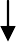 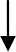 Модуль «Профориентация»Совместная деятельность педагогов и школьников по направлению«профориентация» включает в себя профессиональное просвещение школьников; диагностику и консультирование по проблемам профориентации, организацию профессиональных проб школьников. Задача совместной деятельности педагога и ребенка – подготовить школьника к осознанному выбору своей будущей профессиональной деятельности. Создавая профориентационно значимые проблемные ситуации, формирующие готовность школьника к выбору, педагог актуализирует его профессиональное самоопределение, позитивный взгляд на труд в постиндустриальном мире, охватывающий не только профессиональную, но и внепрофессиональную составляющие такой деятельности:циклы профориентационных часов общения, направленных на подготовку школьника к осознанному планированию и реализации своего профессионального будущего;профориентационные игры: деловые игры, квесты, расширяющие знания школьников о типах профессий, о способах выбора профессий, о достоинствах и недостатках той или иной интересной школьникам профессиональной деятельности;экскурсии на предприятия, дающие школьникам начальные представления о существующих профессиях и условиях работы людей, представляющих эти профессии;посещение дней открытых дверей в средних специальных учебных заведениях и вузах;совместное с педагогами изучение интернет ресурсов, посвященных выбору профессий, прохождение профориентационного онлайн- тестирования;участие в работе всероссийских профориентационных проектов, созданных в сети интернет;освоение школьниками основ профессии в рамках курсов внеурочной деятельности.Вариативные модулиМодуль «Ключевые общешкольные дела»Ключевые дела – это главные традиционные общешкольные дела, в которых принимает участие большая часть школьников и которые обязательно планируются, готовятся, проводятся и анализируются совместно педагогами и детьми. Это комплекс коллективных творческих дел, интересных и значимых для школьников, объединяющих их вместе с педагогами в единый коллектив.Для этого в Школе используются следующие формы работыНа внешкольном уровне:социальные проекты – ежегодные совместно разрабатываемые и реализуемые школьниками и педагогами комплексы дел (благотворительной, экологической,	патриотической,	трудовой	направленности), ориентированные на преобразование окружающего школу социума:-патриотическая акция «Бессмертный полк» (проект запущен по инициативе и при непосредственном участии Школы, с 9 мая 2016 года шествие жителей с.Михайловка с портретами ветеранов Великой Отечественной войны проходит ежегодно);открытые дискуссионные площадки – комплекс открытых дискуссионных площадок.общешкольные родительские и ученические собрания, которые проводятся регулярно, в их рамках обсуждаются насущные проблемы;Единый День профилактики правонарушений в школе (помимо профилактических мероприятий с обучающимися, проводится встреча родителей и обучающихся с представителями Управления образования, КДН и ЗП, ПДН);проводимые для жителей поселка и организуемые совместно с семьями учащихся спортивные состязания, праздники, представления, которые открывают возможности для творческой самореализации школьников и включают их в деятельную заботу об окружающих:спортивно-оздоровительная деятельность: соревнование по волейболу между командами выпускников школы и старшеклассниками; состязания«Веселые старты» и т.п. с участием родителей в командах;досугово- развлекательная деятельность: праздники, концерты, конкурсные программы ко Дню матери, 8 Марта, выпускные вечера и т.п. с участием родителей, бабушек и дедушек;-концерты в школе с вокальными, танцевальными выступлениями школьников в День пожилого человека, День защиты ребенка, на Масленицу, 8 Марта, 9 Мая и др.На школьном уровне:общешкольные праздники – ежегодно проводимые творческие (театрализованные, музыкальные, литературные и т.п.) дела, связанные со значимыми для детей и педагогов знаменательными датами и в которых участвуют все классы школы:День Учителя (поздравление учителей, концертная программа, подготовленная обучающимися, проводимая при полном составе учеников и учителей Школы);День самоуправления в День Учителя (старшеклассники организуют учебный процесс, проводят уроки, общешкольную линейку, следят за порядком в школе и т.п.);праздники, концерты, конкурсные программы в Новогодние праздники, Осенние праздники, День матери, 8 Марта, День защитника Отечества, День Победы, выпускные вечера, «Первый звонок», «Последний звонок» и др.;Предметные недели (литературы, русского и английского языков; математики, физики, биологии и химии; истории, обществознания и географии; начальных классов);День науки (подготовка проектов, исследовательских работ и их защита)торжественные ритуалы посвящения, связанные с переходом учащихся на следующую ступень образования, символизирующие приобретение ими новых социальных статусов в школе и развивающие школьную идентичность детей:«Посвящение в первоклассники»;«Посвящение в пятиклассники»;«Посвящение в старшеклассники»;«Первый звонок»;«Последний звонок».церемонии награждения (по итогам года) школьников и педагогов за активное участие в жизни школы, защиту чести школы в конкурсах, соревнованиях, олимпиадах, значительный вклад в развитие школы:-награждение на торжественной линейке «Последний звонок» по итогам учебного года Похвальными листами и грамотами обучающихся, а также классов.На уровне классов:выбор и делегирование представителей классов в общешкольные советы дел, ответственных за подготовку общешкольных ключевых дел;участие школьных классов в реализации общешкольных ключевыхдел;проведение в рамках класса итогового анализа детьми общешкольныхключевых дел, участие представителей классов в итоговом анализе проведенных дел на уровне общешкольных советов дела.На индивидуальном уровне:вовлечение по возможности каждого ребенка в ключевые дела школы в одной из возможных для них ролей: сценаристов, постановщиков, исполнителей, ведущих, декораторов, музыкальных редакторов, корреспондентов, ответственных за костюмы и оборудование, ответственных за приглашение и встречу гостей и т.п.);индивидуальная помощь ребенку (при необходимости) в освоении навыков подготовки, проведения и анализа ключевых дел;наблюдение за поведением ребенка в ситуациях подготовки, проведения и анализа ключевых дел, за его отношениями со сверстниками, старшими и младшими школьниками, с педагогами и другими взрослыми;при необходимости коррекция поведения ребенка через частные беседы с ним, через включение его в совместную работу с другими детьми, которые могли бы стать хорошим примером для ребенка, через предложение взять в следующем ключевом деле на себя роль ответственного за тот илииной фрагмент общей работы.Модуль «Детские общественные объединения»Действующее на базе школы детские общественные объединения – это добровольное детско-юношеское объединение обучающихся МКОУ СОШ с.п.Псыкод, созданное по инициативе детей и взрослых, объединившихся на основе общности интересов для реализации общих целей.Его правовой основой является ФЗ от 19.05.1995 N 82-ФЗ (ред. от 20.12.2017) "Об общественных объединениях" (ст. 5). Воспитание в детском общественном объединении осуществляется через:организацию общественно полезных дел, дающих детям возможность получить важный для их личностного развития опыт деятельности, направленной на помощь другим людям, своей школе, обществу в целом; развить в себе такие качества как забота, уважение, умение сопереживать, умение общаться, слушать и слышать других. (Это посильная помощь, оказываемая школьниками пожилым людям; совместная работа с ДК по проведению культурно-развлекательных мероприятий; помощь в благоустройстве территории школы и села, участие школьников в работе на прилегающей к школе территории и т.п);организацию общественно полезных дел, дающих детям возможность получить важный для их личностного развития опыт осуществления дел, направленных на помощь другим людям, своей школе, обществу в целом; развить в себе такие качества как внимание, забота, уважение, умение сопереживать, умение общаться, слушать и слышать других;поддержку и развитие в детском объединении его традиций и ритуалов, формирующих у ребенка чувство общности с другими его членами, чувство причастности к тому, что происходит в объединении.участие членов детского общественного движения в волонтерском школьном движении, деятельности на благо конкретных людей и социального окружения в целом.Модуль «Школьные медиа»Цель школьных медиа – развитие коммуникативной культуры школьников, формирование навыков общения и сотрудничества, поддержка творческой самореализации учащихся. Воспитательный потенциал школьных медиа реализуется в рамках следующих видов и форм деятельности:разновозрастный редакционный совет подростков, старшеклассников и консультирующих их взрослых, целью которого является освещение (через школьные стенды, Телеграмм, школьный сайт, школьную газету «Радуга») наиболее интересныхмоментов жизни школы, популяризация общешкольных ключевых дел, мероприятий, кружков, секций, деятельности органов ученическогосамоуправления; размещение созданных детьми рассказов, стихов, сказок, репортажей;участие школьников в конкурсах школьных медиа.Модуль «Экскурсии, походы»Экскурсии, походы помогают школьнику расширить свой кругозор, получить новые знания об окружающей его социальной, культурной, природной среде, научиться уважительно и бережно относиться к ней, приобрести важный опыт социально одобряемого поведения в различных внешкольных ситуациях. На экскурсиях, в походах создаются благоприятные условия для воспитания у подростков самостоятельности и ответственности, формирования у них навыков самообслуживающего труда, преодоления их инфантильных и эгоистических наклонностей, обучения рациональному использованию своего времени, сил, имущества. Эти воспитательные возможности реализуются в рамках следующих видов и форм деятельности:ежегодные походы на природу, организуемые в классах их классными руководителями и родителями школьников, после окончания учебного года;регулярные сезонные экскурсии на природу, организуемые в начальных классах их классными руководителями («Природа зимой»,«Осенний вернисаж», «Приметы весны» и т.п.);выездные экскурсии в музей; на представления в кинотеатр, драмтеатр, цирк.литературные, исторические, биологические экспедиции, организуемые учителями и родителями школьников в другие города или села для углубленного изучения биографий проживавших здесь российских поэтов и писателей, произошедших здесь исторических событий, имеющихся здесь природных и историко-культурных ландшафтов, флоры и фауны;турслет с участием команд, сформированных из педагогов, детей и родителей школьников, включающий в себя, например: соревнование по технике пешеходного туризма, соревнование по спортивному ориентированию, конкурс на лучшую топографическую съемку местности,конкурс знатоков лекарственных растений, конкурс туристской кухни, конкурс туристской песни.Модуль «Организация предметно-эстетической среды»Окружающая ребенка предметно-эстетическая среда школы, при условии ее грамотной организации, обогащает внутренний мир ученика, способствует формированию у него чувства вкуса и стиля, создает атмосферу психологического комфорта, поднимает настроение, предупреждает стрессовые ситуации, способствует позитивному восприятию ребенком школы. Воспитывающее влияние на ребенка осуществляется через такие формы работы с предметно-эстетической средой школы как:оформление интерьера школьных помещений (вестибюля, коридоров, рекреаций, актового зала, окна и т.п.) и их периодическая переориентация, которая может служить хорошим средством разрушения негативных установок школьников на учебные и внеучебные занятия;размещение на стенах школы регулярно сменяемых экспозиций: творческих работ школьников, позволяющих им реализовать свой творческий потенциал, а также знакомящих их с работами друг друга; фотоотчетов об интересных событиях, происходящих в школе;озеленение пришкольной территории, разбивка клумб, тенистых аллей, оборудование во дворе школы спортивных и игровых площадок, доступных и приспособленных для школьников разных возрастных категорий, оздоровительно-рекреационных зон, позволяющих разделить свободное пространство школы на зоны активного и тихого отдыха;благоустройство классных кабинетов, осуществляемое классными руководителями вместе со школьниками своих классов, позволяющее учащимся проявить свои фантазию и творческие способности, создающее повод для длительного общения классного руководителя со своими детьми;событийное оформление пространства при проведении конкретных школьных событий (праздников, церемоний, торжественных линеек, творческих вечеров, выставок, собраний и т.п.);совместная с детьми разработка, создание и популяризация особой школьной символики (флаг, эмблема, галстук детского движения, элементы школьной формы и т.п.), используемой как в школьной повседневности, так и в торжественные моменты жизни образовательной организации – во время праздников, торжественных церемоний, ключевых общешкольных дел и иных происходящих в жизни школы знаковых событий;акцентирование   внимания    школьников    посредством    элементовпредметно-эстетической среды (стенды, плакаты) на важных для воспитания ценностях школы, ее традициях, правилах.ОСНОВНЫЕ НАПРАВЛЕНИЯ САМОАНАЛИЗА ВОСПИТАТЕЛЬНОЙ РАБОТЫСамоанализ организуемой в школе воспитательной работы осуществляется по выбранным самой школой направлениям и проводится с целью выявления основных проблем школьного воспитания и последующего их решения.Самоанализ осуществляется ежегодно силами самой школы.Основными принципами, на основе которых осуществляется самоанализ воспитательной работы в школе, являются:принцип гуманистической направленности осуществляемого анализа, ориентирующий экспертов на уважительное отношение как к воспитанникам, так и к педагогам, реализующим воспитательный процесс;принцип приоритета анализа сущностных сторон воспитания, ориентирующий экспертов на изучение не количественных его показателей, а качественных – таких как содержание и разнообразие деятельности, характер общения и отношений между школьниками и педагогами;принцип развивающего характера осуществляемого анализа, ориентирующий экспертов на использование его результатов для совершенствования воспитательной деятельности педагогов: грамотной постановки ими цели и задач воспитания, умелого планирования своей воспитательной работы, адекватного подбора видов, форм и содержания их совместной с детьми деятельности;принцип разделенной ответственности за результаты личностного развития школьников, ориентирующий экспертов на понимание того, что личностное развитие школьников – это результат как социального воспитания (в котором школа участвует наряду с другими социальными институтами), так и стихийной социализации и саморазвития детей.Основными направлениями анализа организуемого в школе воспитательного процесса:Результаты воспитания, социализации и саморазвития школьников.Критерием, на основе которого осуществляется данный анализ, является динамика личностного развития школьников каждого класса.Осуществляется анализ классными руководителями совместно с заместителем директора по воспитательной работе с последующим обсуждением его результатов на заседании методического объединения классных руководителей или педагогическом совете школы.Способом получения информации о результатах воспитания, социализации и саморазвития школьников является педагогическое наблюдение, диагностика «Уровень воспитанности».Внимание педагогов сосредотачивается на следующих вопросах: какие прежде существовавшие проблемы личностного развития школьников удалось решить за минувший учебный год; какие проблемы решить не удалось и почему; какие новые проблемы появились, над чем далее предстоит работать педагогическому коллективу.Состояние организуемой в школе совместной деятельности детей и взрослых.Критерием, на основе которого осуществляется данный анализ, является наличие в школе интересной, событийно насыщенной и личностно развивающей совместной деятельности детей и взрослых.Осуществляется анализ заместителем директора по воспитательной работе, классными руководителями, Советом старшеклассников и родителями, хорошо знакомыми с деятельностью школы.Способами получения информации о состоянии организуемой в школе совместной деятельности детей и взрослых могут быть беседы со школьниками и их родителями, педагогами, лидерами ученического самоуправления, при необходимости – их анкетирование. Полученные результаты обсуждаются на заседании методического объединения классных руководителей или педагогическом совете школы.Внимание при этом сосредотачивается на вопросах, связанных скачеством проводимых общешкольных ключевых дел;качеством совместной деятельности классных руководителей и их классов;качеством организуемой в школе внеурочной деятельности;качеством реализации личностно развивающего потенциала школьных уроков;качеством существующего в школе ученического самоуправления;качеством функционирующих на базе школы детских общественных объединений;качеством проводимых в школе экскурсий, походов;качеством профориентационной работы школы;качеством работы школьных медиа;качеством организации предметно-эстетической среды школы;качеством взаимодействия школы и семей школьников.Итогом самоанализа организуемой в школе воспитательной работы является перечень выявленных проблем, над которыми предстоит работать педагогическому коллективу, и проект направленных на это управленческих решений.2022 год – Год народного искусства и нематериального культурного наследия России2022 год – 350 лет со дня рождения Петра I 2023 год – Год педагога и наставника2022 год – Год народного искусства и нематериального культурного наследия России2022 год – 350 лет со дня рождения Петра I 2023 год – Год педагога и наставника2022 год – Год народного искусства и нематериального культурного наследия России2022 год – 350 лет со дня рождения Петра I 2023 год – Год педагога и наставникаКАЛЕНДАРНЫЙ ПЛАН ВОСПИТАТЕЛЬНОЙ РАБОТЫ ШКОЛЫ НА 2022-2023 УЧЕБНЫЙ ГОД1-4 классыКАЛЕНДАРНЫЙ ПЛАН ВОСПИТАТЕЛЬНОЙ РАБОТЫ ШКОЛЫ НА 2022-2023 УЧЕБНЫЙ ГОД1-4 классыКАЛЕНДАРНЫЙ ПЛАН ВОСПИТАТЕЛЬНОЙ РАБОТЫ ШКОЛЫ НА 2022-2023 УЧЕБНЫЙ ГОД1-4 классыКАЛЕНДАРНЫЙ ПЛАН ВОСПИТАТЕЛЬНОЙ РАБОТЫ ШКОЛЫ НА 2022-2023 УЧЕБНЫЙ ГОД1-4 классыКлючевые общешкольные делаКлючевые общешкольные делаКлючевые общешкольные делаКлючевые общешкольные делаДелаКлассыОриентировочное времяпроведенияОтветственныеТоржественная линейка «Первый звонок»Праздник «День знаний»1-41 сентябряЗДВР, Совет старшеклассников, кл. рук-лиМероприятия месячниковбезопасности и гражданской защиты детей (по профилактике ДДТТ, пожарной безопасности, экстремизма, терроризма, разработка схемы-маршрута «Дом-школа-дом», учебно-тренировочная эвакуация учащихся из здания)1-4сентябрькл.рук-ли,администрация школы, учитель ОБЖТематические уроки «Разговоры о важном".1-405.0912.0919.0926.09Кл.рук«Посвящение в первоклассники».1, 4сентябрькл. рук-лиДень солидарности в борьбе с терроризмом3-403.09кл. рук-ли210 лет со дня Бородинского сражения (1812 г.) Флешмоб по стихотворению М.Ю.Лермонтова«Бородино»1-407.09Учителя литературы, историиМеждународный деньраспространения грамотности1-408.09кл. рук-лиДень амурского тигра1-408.09Кл рукБлагодарность воспитателю в Деньработника дошкольного образования1-427.09кл. рук-ли«День друга», посвященныймеждународному дню животных: выставка фотографий домашних питомцев школьников; викторины, устные журналы, стенгазеты,фотоколлажи, посвященные1-404.10кл. рук-лидомашним питомцам.Осенний день здоровья1-4сентябрьСовет физкультурыАкция «Международный деньпожилых людей»1-401.10Кл.рук-лиМеждународный день музыки1-401.10Учитель музыкиДень учителя в школе: акция по поздравлению учителей, учителей- ветеранов педагогического труда, День самоуправления, концертная программа.1-4октябрьСовет старшеклассников, кл. рук-ли,«Посвящение первоклассников в пешеходы».1-4октябрьОтряд	ЮИД,	кл. рук-ли«Золотая осень»: Конкурс рисунков. Праздник Осени. Конкурс поделок из природного и бросового материала.1-4октябрьКлассные руководителиВсероссийский урок «Экология и Энергосбережение» в рамках Всероссийского фестиваля энергосбережения # ВместеЯрче1-416.10кл. рук-лиОбщешкольное родительское собрание1-4октябрьадминистрация школыМы любим вас, папы! Мероприятия ко Дню отца в России1-416.10Кл. рук.Международный день школьных библиотек1-425.10БиблиотекарьДень народного единства1-404.11Кл.рук.День памяти погибших при исполнении служебных обязанностей сотрудниковорганов внутренних дел России1-408.11Кл.рук.135 лет сот дня рождения поэта, драматурга, переводчикаС.Я.Маршака1-403.11Кл рукВсероссийская предметная олимпиада школьников2-4ноябрь-декабрьадминистрация школы, кл. рук-лиДень матери в России1-427.11кл. рук-лиДень начала Нюрнбергского процесса1-420.11Кл.рук.День государственного герба Российской Феде6рации1-430.11Кл.рук.Международный день инвалидовЕдиный классный час1-403.12кл. рук-лиДень неизвестного солдата. Общешкольная линейка1-403.12кл. рук-лиДень добровольца (волонтёра) в России1-405.12Кл.рукМеждународный день художника1-408.12Кл.рук.День героев Отечества1-409.12кл. рук-лиДень Конституции РФ1-412.12кл. рук-лиДень принятия Федеральных конституционных законов о Государственных символах Российской Федерации1-425.12Кл.рукМероприятия месячника эстетического воспитания в школе. Новый год в школе: украшение кабинетов, оформление окон, конкурс рисунков, поделок, утренник.1-4декабрькл. рук-ли, родительский комитетЧас памяти «День полного освобождения Ленинграда от фашистской блокады»«День освобождения Красной армией крупнейшего «лагеря смерти» Аушвиц-Биркенау (Освенцима) –день памяти жертв Холокоста»1-427.01кл. рук-ли80 лет со дня победы Вооружённых сил СССР над армией гитлеровской Германии в 1943 году вСталинградской битве1-402.02Кл рукМероприятия месячникагражданского и патриотического1-4февралькл. рук-ли, учителя ОБЖ,	физ-ры,воспитания: соревнования «А ну-ка, мальчики!», «Веселые старты»,поздравление учителей-мужчин, пап и дедушек, мальчиков, конкурс рисунков, Уроки мужества.ЗДВРДень юного героя антифашиста1-408.02кл. рук-лиДень Российской науки1-408.02кл. рук-лиДень памяти о россиянах, исполняющих служебный долг за пределами Отечества1-415.02Кл рукМеждународный день родного языка1-421.02Кл рукДень защитника отечества1-423.02Кл.рук«Широкая масленица»: цикл мероприятий1-420.02 – 26.02Кл рукВсемирный день кита1-419.02Кл рукМеждународный день полярного медведя1-427.02Кл рукВсемирный день гражданской обороны1-401.03Кл рукВсемирный день чтения вслух1-401.03Кл рукВсемирный день кошек1-401.03Кл рукВсемирный день дикой природы1-403.038 Марта в школе: конкурс рисунков, поздравление учителей-женщин, мам, бабушек, девочек, утренник1-4марткл. рук-лиДень воссоединения Крыма с Россией1-418.03кл. рук-лиДень Албзииской иконы Божьей Матери «Слово Плоть бысть»1-420.03Кл рукДень Земли1-420.03Кл рукМеждународный день лесов1-421.03Кл рукВсемирный день водных ресурсов1-422.03Кл рукВсемирный метеорологический день1-423.03Кл рук110 лет со дня рождения С.В.Михалкова1-413.03Кл рукНеделя литературного чтения и музыки «Страна чудес». Цикл мероприятий, приуроченных ко Всероссийской неделе детской и юношеской книги и Всероссийской неделе музыки для детей и юношества1-427.03 - 02.04кл. рук-ли,библиотекарьМеждународный день птиц1-401.04Кл рукМеждународный день спорта на благо развития и мира1-406.04Кл рукВсемирный день здоровья1-407.04Кл рукМероприятия месячника нравственного воспитания «Весенняя неделя добра»1-4апрелькл. рук-ли, ЗДВРДень космонавтики, 65 лет со дня запуска СССР первого искусственного спутника Земли: конкурс рисунков, классные часы, игры, викторины1-412 апрелякл. рук-лиДень памяти о геноциде советского народа нацистами и их пособниками в годы Великой отечественной войны1-419.04Кл рукВсемирный день Земли1-422.04Кл рукДень российского парламентаризма1-427.04Кл рук «Путь в науку»1-4апрель кл.рук-лиПраздник весны и труда      1-401.05кл.рук-лиДень Победы: акции «Бессмертный полк», концерт, проект «Окна Победы»1-49 маякл. рук-ли, ЗДВРВсемирный день Красного Креста и1-408.05Кл рукКрасного ПолумесяцаВсемирный день посадки леса1-413.05Кл рукМеждународный день семьи1-415.05Кл рук175 лет со дня рождения В.М.Васнецова – русского художника1-415.05Кл рукДень детских общественных организаций «День Пионерии»1-419.05Кл рукДень славянской письменности и культуры. Международный день заповедников1-424.05Кл рук120 лет со дня рождения детского писателя Елены Благининой185 лет со дня рождения И.Н.Крамского – российского живописца и графика1-427.05Кл рукДень Здоровья1-4майкл. рук-ли, учителяфиз-рыТоржественная линейка «Последнийзвонок»1-425.05кл. рук-ли, ЗДВРДень защиты детей1-401.06Кл рукМеждународный деньвелосипедистов1-403.06Кл рукМеждународный день детей-жертвагрессии1-404.06Кл рукВсемирный день охраныокружающей среды.1-405.06Кл рукДень эколога1-406.06Кл рукПушкинский день России.День русского языка1-406.06Кл рукДень России1-412.06Кл рукДень памяти и скорби1-422.06Кл рукДень молодёжи1-427.06Кл рукДень семьи, любви и верностиДень семьи, любви и верности1-41-41-408.0708.07Кл рукДень Военно-морского флотаДень Военно-морского флота1-41-41-430.0730.07Кл рукДень физкультурникаДень физкультурника1-41-41-412.0812.08Кл рукДень Государственного флагаРоссийской ФедерацииДень Государственного флагаРоссийской Федерации1-41-41-422.0822.08Кл рук80 лет со дня победы советских войскнад немецкой армией в битве на Курской дуге в 1943 году80 лет со дня победы советских войскнад немецкой армией в битве на Курской дуге в 1943 году1-41-41-423.0823.08Кл рукДень российского киноДень российского кино1-41-41-427.0827.08Кл рук                                         Курсы внеурочной деятельности                                         Курсы внеурочной деятельности                                         Курсы внеурочной деятельности                                         Курсы внеурочной деятельности                                         Курсы внеурочной деятельности                                         Курсы внеурочной деятельности                                         Курсы внеурочной деятельности                                         Курсы внеурочной деятельностиНазвание курсаНазвание курсаНазвание курсаКлассыКлассыКлассыКоличество часовв неделюОтветственные   Разговоры о важном   Разговоры о важном   Разговоры о важном1-41-41-41чУчителя начальныхклассов   Хор   Хор   Хор1-41-41-41чУчителя начальныхклассовТанцевальный кружокТанцевальный кружокТанцевальный кружок1-41-41-41чУчителя начальныхклассовЭрудитЭрудитЭрудит1-41-41-41чУчителя начальныхклассовПутешествие по стране словПутешествие по стране словПутешествие по стране слов1112чУчителя начальныхклассовСекреты орфографииСекреты орфографииСекреты орфографии2222чУчителя начальныхклассовЗанимательная лингвистикаЗанимательная лингвистикаЗанимательная лингвистика4441чУчителя начальныхклассовЗа6имательное словообразованиеЗа6имательное словообразованиеЗа6имательное словообразование3331чУчителя начальныхклассовКружок «Умелые руки»Кружок «Умелые руки»Кружок «Умелые руки»1-41-41-41чШогенова Н.М.Кружок « Если хочешь быть здоров»Кружок « Если хочешь быть здоров»Кружок « Если хочешь быть здоров»1-41-41-41чУчителя начальныхклассовКружок «Удивительный мир книг»Кружок «Удивительный мир книг»Кружок «Удивительный мир книг»1111чУчителя начальныхклассовКружок «Юный книголюб»Кружок «Юный книголюб»Кружок «Юный книголюб»4441чУчителя начальныхклассовКружок «Волшебный мир книг»Кружок «Волшебный мир книг»Кружок «Волшебный мир книг»3331чУчителя начальныхклассовКружок «Как хорошо уметь читать»Кружок «Как хорошо уметь читать»Кружок «Как хорошо уметь читать»4441чУчителя начальныхклассовПрофориентация/функциональная грамотностьПрофориентация/функциональная грамотностьПрофориентация/функциональная грамотность1-41-41-41чУчителя начальныхклассовФинансовая грамотностьФинансовая грамотностьФинансовая грамотность1-41-41-41чУчителя начальныхклассовСамоуправлениеСамоуправлениеСамоуправлениеСамоуправлениеСамоуправлениеСамоуправлениеСамоуправлениеСамоуправлениеДела, события, мероприятияКлассыКлассыКлассыОриентировочноевремя проведенияОриентировочноевремя проведенияОриентировочноевремя проведенияОтветственныеВыборы лидеров, активов классов, распределениеобязанностей.2-4 кл2-4 кл2-4 клСентябрьСентябрьСентябрькл. рук-лиРабота в соответствии собязанностями2-4 кл2-4 кл2-4 клв течение годав течение годав течение годакл. рук-лиПодготовка и участие в акциях«Чистый двор», «Озелени класс»,«Шаг навстречу»,«Милосердие»2-4 кл2-4 кл2-4 клсентябрь- октябрь, апрель-майсентябрь- октябрь, апрель-майсентябрь- октябрь, апрель-майкл. рук-лиПодготовка и участие в конкурсе «Новогодняя сказка»(украшение окон к Новому году)1-4 кл1-4 кл1-4 клДекабрьДекабрьДекабрькл. рук-лиРейд по проверке учебников1-4 кл1-4 кл1-4 клянварь, мартянварь, мартянварь, мартСоветстаршеклассниковПодготовка и участие в мероприятиях месячника ВП иОМ работы1-4 кл1-4 кл1-4 клФевральФевральФевралькл. рук-ли, учителя физ-ры, ОБЖПодготовка и проведение праздников «Ай, да папы!»,«Мама и весна»1-4 кл1-4 кл1-4 клфевраль, мартфевраль, мартфевраль, марткл. рук-лиПодготовка и проведение «Днякосмических открытий»1-4 кл1-4 кл1-4 клАпрельАпрельАпрелькл. рук-ли(классные часы, конкурс рисунок и поделок ко ДнюКосмонавтики, соревнования юных космонавтов)(классные часы, конкурс рисунок и поделок ко ДнюКосмонавтики, соревнования юных космонавтов)Конкурс «Безопасное колесо»Конкурс «Безопасное колесо»2-4 клапрельапрелькл.	рук-ли,	отрядЮИДПодготовка и участие вмероприятиях ко Дню ПобедыПодготовка и участие вмероприятиях ко Дню Победы1-4 клапрель- майапрель- майкл. рук-ли, ЗДВРОрганизация праздника«Вместе весело шагать»Организация праздника«Вместе весело шагать»1-4 клмаймайкл. рук-лиПрофориентацияПрофориентацияПрофориентацияПрофориентацияПрофориентацияПрофориентацияДела, события, мероприятияДела, события, мероприятияКлассыОриентировочноевремя проведенияОтветственныеОтветственныеМесячник профориентаций в школе: - конкурс рисунков, проект «Профессии моих родителей», викторина «Все профессии важны – выбирай навкус!», беседы.Месячник профориентаций в школе: - конкурс рисунков, проект «Профессии моих родителей», викторина «Все профессии важны – выбирай навкус!», беседы.1-4 клянварькл. рук-ликл. рук-лиВстречи с представителями разных профессийВстречи с представителями разных профессий1-4 клянварь, февралькл. рук-ли, ЗДВРкл. рук-ли, ЗДВРШкольные медиаШкольные медиаШкольные медиаШкольные медиаШкольные медиаШкольные медиаДела, события, мероприятияДела, события, мероприятияКлассыОриентировочноевремя проведенияОтветственныеОтветственныеРазмещение созданных детьми рассказов, стихов, сказок,репортажей, газет, рисунков к праздникамРазмещение созданных детьми рассказов, стихов, сказок,репортажей, газет, рисунков к праздникам1-4 клв течение годакл. рук-ликл. рук-лиВидео-, фотосъемка классныхмероприятий.Видео-, фотосъемка классныхмероприятий.1-4 клв течение годакл. рук-ликл. рук-лиПодготовка и выпуск листовок по правилам дорожного движенияПодготовка и выпуск листовок по правилам дорожного движения1-4 клв течение годакл. рук-ли, ЗДВР, Советстаршеклассниковкл. рук-ли, ЗДВР, СоветстаршеклассниковДетские общественные объединенияДетские общественные объединенияДетские общественные объединенияДетские общественные объединенияДетские общественные объединенияДетские общественные объединенияДела, события, мероприятияКлассыКлассыОриентировочное времяпроведенияОтветственныеОтветственныеОтряд «ЮИД» 1-4кл1-4клпо плануКурбанов Я.М.Курбанов Я.М.Экскурсии, экспедиции, походыЭкскурсии, экспедиции, походыЭкскурсии, экспедиции, походыЭкскурсии, экспедиции, походыЭкскурсии, экспедиции, походыЭкскурсии, экспедиции, походыДела, события, мероприятияДела, события, мероприятияКлассыОриентировочное времяпроведенияОтветственныеОтветственныеПосещение выездныхпредставлений театров в школеПосещение выездныхпредставлений театров в школе1-4В течение годакл. рук-ликл. рук-лиПосещение концертов в Доме культуры г.п.НарткалаПосещение концертов в Доме культуры г.п.Нарткала1-4В течение годакл. рук-ликл. рук-лиСезонные экскурсии в природу1-4По плану клас.рук.кл. рук-лиТуристические походы «В поход за здоровьем»1-4По плану кл. рук- лейкл. рук-лиОрганизация предметно-эстетической средыОрганизация предметно-эстетической средыОрганизация предметно-эстетической средыОрганизация предметно-эстетической средыДела, события, мероприятияКлассыОриентировочное времяпроведенияОтветственныеВыставки рисунков,фотографий творческих работ, посвященных событиям ипамятным датам1-4В течение годакл. рук-ли,Совет старшеклассниковОформление классных уголков2-4В течение годакл. рук-лиТрудовые десанты по уборкетерритории школы1-4сентябрь, апрелькл. рук-ли,Праздничное украшениекабинетов, окон кабинета1-4В течение годакл. рук-лиРабота с родителямиРабота с родителямиРабота с родителямиРабота с родителямиДела, события, мероприятияКлассыОриентировочное времяпроведенияОтветственныеИзучение семей учащихся, положение детей в семье, условий их жизни.Обследование материально- бытовых условий вновьприбывших семей. Посещение опекунских семей.1-4В течение годакл. рук-лиУчастие родителей впроведении общешкольных, классных мероприятий:«Первый звонок», «Посвящение в Первоклассники», «День защитника Отечества»«Бессмертный полк», новогодний утренник, «Мама,папа, я – отличная семья!», классные «огоньки» и др1-4В течение годакл. рук-лиОбщешкольное родительское собрание1-42раза в год( по плану)администрация школыКлассные родительские собрания1-41 раз в четвертькл. рук-лиРодительский всеобуч( лекторий)1-41 раз в четвертьадминистрация школыкл. рук-ли,Информационное оповещениечерез школьный сайт1-4В течение годаКарданова А.А..Индивидуальные консультации:-об обязанностях по воспитанию и содержаниюдетей, -о взаимоотношениях в1-4В течение годакл. рук-лисемье, -о бытовых условиях иих роли в воспитании и обучении.семье, -о бытовых условиях иих роли в воспитании и обучении.семье, -о бытовых условиях иих роли в воспитании и обучении.Совместные с детьми походы, экскурсии.Совместные с детьми походы, экскурсии.Совместные с детьми походы, экскурсии.1-4В течении е годаВ течении е годакл. рук-ли,родительские комитеты классовкл. рук-ли,родительские комитеты классовРабота Совета профилактики с неблагополучными семьями по вопросам воспитания, обучениядетейРабота Совета профилактики с неблагополучными семьями по вопросам воспитания, обучениядетейРабота Совета профилактики с неблагополучными семьями по вопросам воспитания, обучениядетей1-4В течении е годаВ течении е годаЗДВР, кл. рук-лиЗДВР, кл. рук-лиСпортивный конкурс «Папа,мама, я – спортивная семья»Спортивный конкурс «Папа,мама, я – спортивная семья»Спортивный конкурс «Папа,мама, я – спортивная семья»1-4апрельапрелькл. рук-ли, учителяфиз-рыкл. рук-ли, учителяфиз-рыРодительский лекторийРодительский лекторийРодительский лекторийРодительский лекторийРодительский лекторийРодительский лекторийРодительский лекторийРодительский лекторийклассысентябрьдекабрьдекабрьдекабрьфевральфевральапрель1-2классы1.Младший возраст и его особенности. 2.Учёба – это труд. Как помочь первокласснику учиться?1. «Не ради отметки» - воспитание сознательного отношения к учебному процессу. 2.Игра как средство познавательной активности уучеников.1. «Не ради отметки» - воспитание сознательного отношения к учебному процессу. 2.Игра как средство познавательной активности уучеников.1. «Не ради отметки» - воспитание сознательного отношения к учебному процессу. 2.Игра как средство познавательной активности уучеников.Эстетика быта и взаимоотношения в семье.Развитие речи первоклассника.Эстетика быта и взаимоотношения в семье.Развитие речи первоклассника.Воспитание сознательной дисциплины школьника.Руководство домашнейсамостоятельной работой – помощь ребёнку.3-4классыМладший подросток и его психологические и физические особенности.Культура учебного труда школьника.1.Режим дня ученика.Поведение в общественном месте.Организация свободного времени.2.Природа и дети. Охрана окружающегомира.1.Режим дня ученика.Поведение в общественном месте.Организация свободного времени.2.Природа и дети. Охрана окружающегомира.1.Режим дня ученика.Поведение в общественном месте.Организация свободного времени.2.Природа и дети. Охрана окружающегомира.Физическое воспитание школьников. Спортивные игры.Вред табачного дыма и курения на организмребёнка.Физическое воспитание школьников. Спортивные игры.Вред табачного дыма и курения на организмребёнка.Трудовое воспитание в семье.Приобщение младших школьников к полезному труду.Гигиена органов дыхания. Организация летнего отдыха.Классное руководство(согласно индивидуальным по планам работы классных руководителей)Классное руководство(согласно индивидуальным по планам работы классных руководителей)Классное руководство(согласно индивидуальным по планам работы классных руководителей)Классное руководство(согласно индивидуальным по планам работы классных руководителей)Классное руководство(согласно индивидуальным по планам работы классных руководителей)Классное руководство(согласно индивидуальным по планам работы классных руководителей)Классное руководство(согласно индивидуальным по планам работы классных руководителей)Классное руководство(согласно индивидуальным по планам работы классных руководителей)Школьный урок(согласно индивидуальным по планам работы учителей-предметников)Школьный урок(согласно индивидуальным по планам работы учителей-предметников)Школьный урок(согласно индивидуальным по планам работы учителей-предметников)Школьный урок(согласно индивидуальным по планам работы учителей-предметников)Школьный урок(согласно индивидуальным по планам работы учителей-предметников)Школьный урок(согласно индивидуальным по планам работы учителей-предметников)Школьный урок(согласно индивидуальным по планам работы учителей-предметников)Школьный урок(согласно индивидуальным по планам работы учителей-предметников)КАЛЕНДАРНЫЙ ПЛАН ВОСПИТАТЕЛЬНОЙ РАБОТЫ ШКОЛЫ НА 2022-2023 УЧЕБНЫЙ ГОД		5-9 классыКАЛЕНДАРНЫЙ ПЛАН ВОСПИТАТЕЛЬНОЙ РАБОТЫ ШКОЛЫ НА 2022-2023 УЧЕБНЫЙ ГОД		5-9 классыКАЛЕНДАРНЫЙ ПЛАН ВОСПИТАТЕЛЬНОЙ РАБОТЫ ШКОЛЫ НА 2022-2023 УЧЕБНЫЙ ГОД		5-9 классыКАЛЕНДАРНЫЙ ПЛАН ВОСПИТАТЕЛЬНОЙ РАБОТЫ ШКОЛЫ НА 2022-2023 УЧЕБНЫЙ ГОД		5-9 классыКлючевые общешкольные делаКлючевые общешкольные делаКлючевые общешкольные делаКлючевые общешкольные делаДелаКлассыОриентировочное времяпроведенияОтветственныеТоржественная линейка «Первый звонок»Праздник «День знаний»5-91.09.22ЗДВР, Совет старшеклассников, кл. рук-лиНеделя безопасности (профилактика ДДТТ, пожарной безопасности, экстремизма, терроризма, беседы,классные часы по ПДД)5-9сентябрькл.рук-ли,администрация школы, учитель ОБЖУчебно-тренировочная эвакуация учащихся из здания5-9сентябрьадминистрация школы, учителя- предметники,учитель ОБЖПраздник «Посвящение в пятиклассники!5-9сентябрьСовет старшеклассников,кл. рук-лиДень солидарности в борьбе с терроризмом5-903.09Кл. рук210 лет со дня Бородинского сражения (1812 г.) Флешмоб по стихотворению М.Ю.Лермонтова«Бородино»5-907.09Кл. рукМеждународный деньраспространения грамотности5-908.09Кл.рук«Разговоры о важном»5-905.0912.0919.0926.09Кл.рукАкция «Международный деньпожилых людей»5-901.10Кл.рук-лиМеждународный день музыки5-901.10Учитель музыкиМы любим вас, папы! Мероприятия ко Дню отца в России5-916.10Кл. рук.Международный день школьных библиотек5-925.10БиблиотекарьДень народного единства5-904.11Кл.рук.День памяти погибших при исполнении служебных обязанностей сотрудниковорганов внутренних дел России5-908.11Кл.рук.135 лет сот дня рождения поэта, драматурга, переводчикаС.Я.Маршака5-903.11Кл рукДень учителя в школе: поздравление учителей, День самоуправления,концертная программа.5-9октябрькл. рук-лиВсероссийский урок «Экология и Энергосбережение» в рамках Всероссийского фестиваляэнергосбережения # ВместеЯрче5-9октябрькл рук-лиОбщешкольное родительскоесобрание5-92 раза в год( по плану)администрация школыЕдиный урок по безопасности всети «Интернет»5-9октябрькл. рук-ли , учитель информатики«Золотая осень»: Фотоконкурс. Праздник «Краски осени». Конкурсподелок из природного и бросового материала.5-9октябрькл. рук-ли, Советстаршеклассников180 лет со дня рожденияВ.В.Верещагина (1842 – 1904)5-926.10Кл рукВсероссийская предметнаяолимпиада школьников5-9ноябрь-декабрьадминистрация школы, кл. рук-лиАкция «Нет жертвам – ДТП»5-9ноябрьКл рук170 лет со дня рождения писателя,драматурга Д.Н. Мамина-Сибиряка (1852-1912)5-906.11Учителя литературыДень матери в России5-927 ноябрякл. рук-лиДень начала Нюрнбергского процесса5-920.11Кл.рук.День государственного герба Российской Феде6рации5-930.11Кл.рук.День правовой защиты детей. Анкетирование учащихся на случайнарушения их прав и свобод в школе и семье. Беседы, оформление стенда5-9ноябрькл. рук-лиМеждународный день инвалидовЕдиный классный час5-903.12кл. рук-лиДень добровольца (волонтёра) вРоссии5-905.12Кл рук190 лет со дня рождения основателя Третьяковской галереиП.М.третьякова (1832 – 1898)5-907.12Учитель ИЗОМеждународный день художника5-908.12Кл рукДень неизвестного солдата5-903.12кл. рук-лиДень героев Отечества5-909.12кл. рук-лиДень Конституции РФ5-912.12кл. рук-лиДень принятия Федеральных конституционных законов о Государственных символахРоссийской Федерации5-925.12Кл рукМероприятия месячника эстетического воспитания в школе. Новый год в школе: украшение кабинетов, оформление окон, конкурс рисунков, поделок,Новогодний бал.5-9декабрькл. рук-ли, родительский комитетЧас памяти «День полного освобождения Ленинграда от фашистской блокады».«День освобождения Красной армией крупнейшего «лагеря смерти» Аушвиц-Биркенау (Освенцима) – день памяти жертв Холокоста»5-927.01кл. рук-ли80 лет со дня победы Вооружённых сил СССР над армией гитлеровской Германии в 1943 году вСталинградской битве5-902.02Кл рукВсероссийская Акция «Спорт-альтернатива пагубным привычкам»5-9январькл. рук-ли, учителя физ-рыВсероссийский конкурс чтецов«Живая классика»5-9по плануучителя русскогоязыка и лит-рыМероприятия месячникагражданского и патриотического воспитания: соревнования «А ну-ка, мальчики!», «Веселые старты»,поздравление учителей-мужчин, пап и дедушек, мальчиков, конкурс рисунков, Уроки мужества.5-9февралькл. рук-ли, учителя ОБЖ, физ-ры, ЗДВРДень юного героя антифашиста5-908.02кл. рук-лиДень Российской науки5-908.02кл. рук-лиДень памяти о россиянах, исполняющих служебный долг за пределами Отечества5-915.02Кл рукМеждународный день родного языка5-921.02Кл рукДень защитника отечества5-923.02Кл.рук«Широкая масленица»: цикл мероприятий5-920.02 – 26.02Кл рукВсемирный день кита5-919.02Кл рукМеждународный день полярного медведя5-927.02Кл рукВсемирный день гражданской обороны5-901.03Кл рук8 Марта в школе: конкурс рисунков, поздравление учителей-женщин,мам, бабушек, девочек, утренник5-9марткл. рук-ли«Широкая масленица»: циклмероприятий5-912.03-13.03кл. рук-лиДень воссоединения Крыма сРоссией5-918.03кл. рук-лиДень Земли5-920.03Кл рукМеждународный день лесов5-921.03Кл рукВсемирный день водных ресурсов5-922.03Кл рукВсемирный метеорологический день5-923.03Кл рукНеделя литературного чтения и музыки «Страна чудес». Цикл мероприятий, приуроченных ко Всероссийской неделе детской и юношеской книги и Всероссийской неделе музыки для детей июношества5-927.03-02.04кл. рук-ли,библиотекарь150 лет со дня рождения российского композитора и пианистаС.В.Рахманинова (1873 – 1943)5-901.04Учитель музыки. клас. руков.Международный день спорта на5-906.04Кл рукблаго развития и мираВсемирный день здоровья5-907.04Кл рукМероприятия месячника нравственного воспитания«Весенняя неделя добра»5-9апрелькл. рук-ли, ЗДВРДень космонавтики, 65 лет со дня запуска СССР первого искусственного спутника Земли: конкурс рисунков, классные часы, игры, викторины5-912 апрелякл. рук-лиДень памяти о геноциде советского народа нацистами и их пособниками в годы Великой отечественной войны5-919.04Кл рукДень Здоровья5-9апрелькл. рук-ли, учителяфиз-рыВсемирный день Земли5-922.04Кл рукДень российского парламентаризма5-927.04Кл рукКонкурс «Безопасное колесо»5,6 клапрельотряд ЮИД, кл.рук-лиПраздник весны и труда5-901.05Кл рукДень Победы: акции «Бессмертный полк», концерт, проект «Окна Победы»5-99 маякл. рук-ли, ЗДВРВсемирный день Красного Креста и Красного Полумесяца5-908.05Кл рукВсемирный день посадки леса5-913.05Кл рук240 лет со дня основания Черноморского флота5-913.05Кл рукМеждународный день семьи5-915.05Кл рук175 лет со дня рожденияВ.М.Васнецова – русского5-915.05Кл рукхудожника320 лет со дня основания Балтийского флота5-918.05Кл рукДень детских общественных организаций «День Пионерии»5-919.05Кл рукДень славянской письменности и культуры.Международный день заповедников5-924.05Кл рук120 лет со дня рождения детского писателя Елены Благининой185 лет со дня рождения И.Н.Крамского – российского живописца и графика5-927.05Кл рукДень Победы: акции «Бессмертный полк», концерт , проект «ОкнаПобеды»5-99 маякл. рук-ли, ЗДВРМеждународный день семьи5-9    майкл. рук-лиТоржественная линейка «Последнийзвонок»5-925.05кл. рук-ли, ЗДВРСдача норм «Готов к труду иобороне»5-9В течение уч.годакл. рук-ли, учителяфиз-рыДень защиты детей5-901.06Кл рукМеждународный деньвелосипедистов5-903.06Кл рукМеждународный день детей-жертвагрессии5-904.06Кл рукВсемирный день охраныокружающей среды.5-905.06Кл рукДень экологга5-906.06Кл рук120 лет со дня рождения композитора, педагога, дирижёраАрама Хачатуряна (1903 – 1978)5-906.06Кл рукПушкинский день России.День русского языка5-906.06Кл рукДень РоссииДень России5-95-95-912.0612.0612.06Кл рукДень памяти и скорбиДень памяти и скорби5-95-95-922.0622.0622.06Кл рукДень молодёжиДень молодёжи5-95-95-927.0627.0627.06Кл рукДень семьи, любви и верностиДень семьи, любви и верности5-95-95-908.0708.0708.07Кл рукДень Военно-морского флотаДень Военно-морского флота5-95-95-930.0730.0730.07Кл рукДень физкультурникаДень физкультурника5-95-95-912.0812.0812.08Кл рукДень Государственного флагаРоссийской ФедерацииДень Государственного флагаРоссийской Федерации5-95-95-922.0822.0822.08Кл рук80 лет со дня победы советских войск над немецкой армией в битвена Курской дуге в 1943 году80 лет со дня победы советских войск над немецкой армией в битвена Курской дуге в 1943 году5-95-95-923.0823.0823.08Кл рукДень российского киноДень российского кино5-95-95-927.0827.0827.08Кл рукКурсы внеурочной деятельностиКурсы внеурочной деятельностиКурсы внеурочной деятельностиКурсы внеурочной деятельностиКурсы внеурочной деятельностиКурсы внеурочной деятельностиКурсы внеурочной деятельностиКурсы внеурочной деятельностиКурсы внеурочной деятельностиНазвание курсаНазвание курсаНазвание курсаКлассыКлассыКлассыКоличество часовв неделюКоличество часовв неделюОтветственныеРазговоры о важномРазговоры о важномРазговоры о важном5-95-95-91ч1чКл.руководителиПрофориентация/финансовая грамотностьПрофориентация/финансовая грамотностьПрофориентация/финансовая грамотность5-85-85-81ч1чКл.руководителиВыбор профессииВыбор профессииВыбор профессии9991ч1чКарданова А.А.Футбол/ГрэпплингФутбол/ГрэпплингФутбол/Грэпплинг5-95-95-91ч1чУчителя ДОБаскетбол/ волейболБаскетбол/ волейболБаскетбол/ волейбол5-95-95-91ч1чУчителя ДОЗанимательная математикаЗанимательная математикаЗанимательная математика9991ч1чКимова А.А.Точка Роста/биология/ функциональная гпрамотностьТочка Роста/биология/ функциональная гпрамотностьТочка Роста/биология/ функциональная гпрамотность6661ч1чГеоргиева А.И.Точка Роста/ физика/ функциональная грамотностьТочка Роста/ физика/ функциональная грамотностьТочка Роста/ физика/ функциональная грамотность7771ч1чТашева Г.В.Точка Роста/химия/ функциональная грамотностьТочка Роста/химия/ функциональная грамотностьТочка Роста/химия/ функциональная грамотность8881ч1чЕзиева Э.М.Внеклассное чтение «Русское слово»Внеклассное чтение «Русское слово»Внеклассное чтение «Русское слово»5551ч1чШогенова Р.Р.Внеклассное чтение «В мире книги»Внеклассное чтение «В мире книги»Внеклассное чтение «В мире книги»6А, 7А6А, 7А6А, 7А1ч1чХамукова Ф.Р.Национальный этикетНациональный этикетНациональный этикет5-85-85-81ч1чТанашева М.Х.  Проекты  Проекты  Проекты5-95-95-91ч1чКл.руководителиШкольные/ классные делаШкольные/ классные делаШкольные/ классные дела5-95-95-91ч1чКл.руководителиСамоуправлениеСамоуправлениеСамоуправлениеСамоуправлениеСамоуправлениеСамоуправлениеСамоуправлениеСамоуправлениеСамоуправлениеДела, события, мероприятияКлассыКлассыКлассыОриентировочное времяпроведенияОриентировочное времяпроведенияОриентировочное времяпроведенияОтветственныеОтветственныеВыборы лидеров, активовклассов, распределение обязанностей.5-95-95-9сентябрьсентябрьсентябрькл. рук-ликл. рук-лиОбщешкольное выборное собрание учащихся:выдвижение кандидатур от классов в Совет обучающихся школы, голосование и т.п.5-95-95-9сентябрьсентябрьсентябрьСовет старшеклассников, ЗДВРСовет старшеклассников, ЗДВРРабота в соответствии с обязанностями5-95-95-9В течение годаВ течение годаВ течение годаКл. рук-лиКл. рук-лиДень самоуправления.Поздравление учителей с профессиональным праздником5-95-95-9октябрьоктябрьоктябрьСовет старшеклассников,кл. рук-лиСовет старшеклассников,кл. рук-лиПраздник «Осенний бал»5-95-95-9октябрьоктябрьоктябрьСоветстаршеклассников, кл. рук-лиСоветстаршеклассников, кл. рук-лиРейд по внешнему видуучащихся и единой школьной5-95-95-9октябрь, февральоктябрь, февральоктябрь, февральСовет учащихсяСовет учащихсяформыАкция «Молодёжь за здоровыйобраз жизни».5-9ноябрьСовет учащихсяАкция «Памяти жертв ДТП»5-9ноябрьРейд на наличиесветоотражающих элементов у школьников5-9ноябрьотряд ЮИДРейд «Живая книга»5-9октябрь, февраль,апрельСовет библиотекиАкция «День добрых слов»5-9декабрьМероприятия месячника эстетического воспитания в школе. Новый год в школе: украшение кабинетов, оформление окон, конкурс рисунков, поделок, Новогоднийбал.5-9декабрьминистр культурыШахматно-шашечный турнир5-9январьСовет старшеклассников,министр спортаДень Святого Валентина5-914.02министр культурыКонкурс «А ну-ка парни!»5-9февральминистр спортаДень смеха5-901.04министр культурыЭкологический месячник5-9апрель-майминистр трудаФлэшмоб «Активная переменкав начальной школе»5-9министр спортаОбщешкольное отчетное собрание учащихся: отчеты членов Совета обучающихся школы о проделанной работе. Подведение итогов работы загод5-9майСовет школьной республикиПрофориентацияПрофориентацияПрофориентацияПрофориентацияДела, события, мероприятияКлассыОриентировочноевремя проведенияОтветственныеМероприятия месячника профориентации в школе «Мир профессий». Конкурс рисунков, профориентационная игра, просмотр презентаций,диагностика.5-9январьКл.руководителиПосещение СПО учреждений «День открытых дверей»5-9В течение годаКл.руководителиВикторина о профессиях7-9ноябрьКл.руководителиОнлайн-уроки финансовойграмотности5-9В течение годаБезбородова О.А.Участие в проекте раннейпрофессиональной ориентации7-9в течение годаКл.руководители«Билет в будущее» Просмотронлайн-уроков на портале ПроеКТОриЯ«Билет в будущее» Просмотронлайн-уроков на портале ПроеКТОриЯШкольные - медиаШкольные - медиаШкольные - медиаШкольные - медиаШкольные - медиаШкольные - медиаШкольные - медиаШкольные - медиаДела, события, мероприятияДела, события, мероприятияКлассыОриентировочноевремя проведенияОриентировочноевремя проведенияОтветственныеОтветственныеОтветственныеРазмещение написанных, придуманных детьми рассказов, стихов, сказок на школьных стендах, в классных уголках, в школьной группе «ВКонтакте», в ТелеграммРазмещение написанных, придуманных детьми рассказов, стихов, сказок на школьных стендах, в классных уголках, в школьной группе «ВКонтакте», в Телеграмм5-89В течение годаВ течение годаБиблиотекарьБиблиотекарьБиблиотекарьВидео-, фотосъемка классных мероприятий.Видео-, фотосъемка классных мероприятий.5-9В течение годаВ течение годаКл.руководителиКл.руководителиКл.руководителиОсвещение мероприятий и событий на школьном сайтеОсвещение мероприятий и событий на школьном сайте7-9В течение годаВ течение года  Карданова А.А.,      клас.рук.  Карданова А.А.,      клас.рук.  Карданова А.А.,      клас.рук.Детские общественные объединенияДетские общественные объединенияДетские общественные объединенияДетские общественные объединенияДетские общественные объединенияДетские общественные объединенияДетские общественные объединенияДетские общественные объединенияДела, события, мероприятияКлассыКлассыОриентировочное время проведенияОриентировочное время проведенияОтветственныеОперация «Внимание, дети!»5-95-9сентябрьсентябрьотряд ЮИДПраздник «Посвящениепервоклассников в пешеходы»55сентябрьсентябрьотряд ЮИДТрудовая акция «Школьныйдвор»5-95-9сентябрьсентябрь Клас.рук.День пожилого человека.Изготовлениепоздравительной открытки5-95-9сентябрьсентябрь Клас.рукПроведение бесед в младших классах о детской шалости согнем.7,87,8сентябрьсентябрьотряд ДЮПАкция «Памяти жертв ДТП»5-95-9ноябрьноябрьотряд ЮИДАкция «Засветись!» Рейды на наличие световозвращающихэлементов у учащихся школы5-95-9ноябрьноябрьотряд ЮИДВыпуск боевых листков напротивопожарные темы5-95-9январьянварь Отряд ДЮПАкция «Дарите книги слюбовью»5-95-9февральфевраль Клас.рукВесенняя Неделя Добра (ряд мероприятий, осуществляемых каждым классом и волонтерскимдвижением школы: «Чистый поселок - чистая планета»,«Памяти павших», «О сердца к сердцу», «Посади дерево»,5-95-9апрельапрель Клас. рук.«Подарок младшему другу»,«Помощь пожилому односельчанину на приусадебном участке»,«Здоровая перемена» и др.)Безопасное колесо5,65,6апрельапрельотряд ЮИДПожарная эстафета5-95-9маймайотряд ДЮПЭкскурсии, экспедиции, походыЭкскурсии, экспедиции, походыЭкскурсии, экспедиции, походыЭкскурсии, экспедиции, походыЭкскурсии, экспедиции, походыЭкскурсии, экспедиции, походыЭкскурсии, экспедиции, походыЭкскурсии, экспедиции, походыДела, события, мероприятияДела, события, мероприятияКлассыОриентировочноевремя проведенияОриентировочноевремя проведенияОтветственныеОтветственныеОтветственныеПосещение выездныхпредставлений театров в школеПосещение выездныхпредставлений театров в школе5-9В течение годаВ течение годаКл. рук-лиКл. рук-лиКл. рук-лиПосещение концертов в Доме культуры Посещение концертов в Доме культуры 5-9В течение годаВ течение годаКл. рук-лиКл. рук-лиКл. рук-лиЭкскурсия в школьный музейЭкскурсия в школьный музей5-9январьянварьКл. рук-лиКл. рук-лиКл. рук-лиСезонные экскурсии в природуСезонные экскурсии в природу5-9По плану кл.рук.По плану кл.рук.Кл. рук-лиКл. рук-лиКл. рук-лиПоездки на представления в драматический театр, на киносеансы- в кинотеатрПоездки на представления в драматический театр, на киносеансы- в кинотеатр5-9По плану кл.рук.По плану кл.рук.Кл. рук-лиКл. рук-лиКл. рук-лиЭкскурсии в музеиЭкскурсии в музеи5-9По плану кл.рук.По плану кл.рук.Кл. рук-лиКл. рук-лиКл. рук-лиОрганизация предметно-эстетической средыОрганизация предметно-эстетической средыОрганизация предметно-эстетической средыОрганизация предметно-эстетической средыОрганизация предметно-эстетической средыОрганизация предметно-эстетической средыОрганизация предметно-эстетической средыОрганизация предметно-эстетической средыДела, события, мероприятияДела, события, мероприятияКлассыОриентировочноевремя проведенияОриентировочноевремя проведенияОтветственныеОтветственныеОтветственныеВыставки рисунков,фотографий творческих работ, посвященных событиям и памятным датамВыставки рисунков,фотографий творческих работ, посвященных событиям и памятным датам5-9в течение годав течение годаСовет учащихсяСовет учащихсяСовет учащихсяОформление классных уголковОформление классных уголков5-9сентябрьсентябрьСоветы классовСоветы классовСоветы классовДежурство по школеДежурство по школе5-9По графикуПо графикуСовет учащихсяСовет учащихсяСовет учащихсяТрудовые десанты по уборкетерритории школыТрудовые десанты по уборкетерритории школы5-9сентябрь, апрельсентябрь, апрельСовет учащихсяСовет учащихсяСовет учащихсяПраздничное украшениекабинетов, окон кабинетаПраздничное украшениекабинетов, окон кабинета5-9в течение годав течение годаСоветы классовСоветы классовСоветы классовКонкурс «Новогодняя снежинка» (сделай своимируками)Конкурс «Новогодняя снежинка» (сделай своимируками)5-9декабрьдекабрьСовет учащихсяСовет учащихсяСовет учащихсяРабота с родителямиРабота с родителямиРабота с родителямиРабота с родителямиРабота с родителямиРабота с родителямиРабота с родителямиРабота с родителямиОриентировочноеОриентировочноеДела, события, мероприятияКлассывремяпроведенияОтветственныеИзучение семей учащихся, положение детей в семье, условий их жизни.Обследование материально- бытовых условий вновьприбывших семей. Посещение опекунских семей.5-9В течение годакл. рук-лиУчастие родителей впроведении общешкольных, классных мероприятий:«Подари ребенку день»,«Бессмертный полк», новогодний утренник, «Мама, папа, я – отличная семья!», классные «огоньки» и др5-9В течение годакл. рук-лиОбщешкольное родительскоесобрание5-92 раз в годадминистрация школыКлассные родительскиесобрания5-91 раз в четвертькл. рук-лиРодительский всеобуч( лекторий)5-91 раз в четвертьадминистрация школыкл. рук-ли,Информационное оповещениечерез школьный сайт5-9В течение года  Карданова А.А., клас.рук-лиИндивидуальные консультации:-об обязанностях по воспитанию и содержаниюдетей, -о взаимоотношениях в семье, -о бытовых условиях и их роли в воспитании и обучении.5-9В течение годакл. рук-лиСовместные с детьми походы, экскурсии.5-9В течение годакл. рук-ли,родительские комитеты классовРабота Совета профилактики с неблагополучными семьями повопросам воспитания, обучения детей5-91 раз в четвертькл. рк-лиКлассное руководство(согласно индивидуальным по планам работы классных руководителей)Классное руководство(согласно индивидуальным по планам работы классных руководителей)Классное руководство(согласно индивидуальным по планам работы классных руководителей)Классное руководство(согласно индивидуальным по планам работы классных руководителей)Школьный урок(согласно индивидуальным по планам работы учителей-предметников)Школьный урок(согласно индивидуальным по планам работы учителей-предметников)Школьный урок(согласно индивидуальным по планам работы учителей-предметников)Школьный урок(согласно индивидуальным по планам работы учителей-предметников)КАЛЕНДАРНЫЙ ПЛАН ВОСПИТАТЕЛЬНОЙ РАБОТЫ ШКОЛЫ НА 2022-2023 УЧЕБНЫЙ ГОД10 -11 классыКАЛЕНДАРНЫЙ ПЛАН ВОСПИТАТЕЛЬНОЙ РАБОТЫ ШКОЛЫ НА 2022-2023 УЧЕБНЫЙ ГОД10 -11 классыКАЛЕНДАРНЫЙ ПЛАН ВОСПИТАТЕЛЬНОЙ РАБОТЫ ШКОЛЫ НА 2022-2023 УЧЕБНЫЙ ГОД10 -11 классыКАЛЕНДАРНЫЙ ПЛАН ВОСПИТАТЕЛЬНОЙ РАБОТЫ ШКОЛЫ НА 2022-2023 УЧЕБНЫЙ ГОД10 -11 классыКлючевые общешкольные делаКлючевые общешкольные делаКлючевые общешкольные делаКлючевые общешкольные делаДелаКлассыОриентировочное времяпроведенияОтветственныеТоржественная линейка «Первый звонок»Праздник знаний10-111.09Совет учащтхся, кл. рукДень окончания Второй мировой войны. Разгром Японии на ДВ. День солидарности в борьбе с терроризмом10-1103.09кл. рук205 лет со дня рождения писателяА.К.Толстого (1817-1975)10-1105.09Бмблиотекарь210 лет со дня Бородинского сражения (1812 г.) Флешмоб по стихотворению М.Ю.Лермонтова«Бородино»10-1107.09Учителя литературы, историиМеждународный деньраспространения грамотности10-1108.09кл. рукДень амурского тигра10-1108.09кл рук«Разговоры о важном»5-905.0912.0919.0926.09Кл.рукБеседы ко Дню солидарности в борьбе с терроризмом10-11сентябрькл. рукНеделя безопасности (профилактика ДДТТ, пожарной безопасности, экстремизма, терроризма, беседы, классные часы по ПДД, ОЖЗ)10-11сентябрькл.рукадминистрация школы, учитель ОБЖУчебно-тренировочная эвакуация учащихся из здания10-11сентябрьадминистрация школы, учителя- предметники,учитель ОБЖАкция «Международный день пожилых людей»10-1101.10Совет учащихся кл.рукПраздник «Посвящение в старшеклассники!»10-11сентябрьСовет учащихся,кл. рукДень учителя в школе: поздравление учителей, День самоуправления, концертная программа.10-11октябрьСовет учащтихся, кл. рукВсероссийский урок «Экология и Энергосбережение» в рамках Всероссийского фестиваляэнергосбережения # ВместеЯрче10-11октябрькл рукОбщешкольное родительское собрание10-111 раз в четвертьадминистрацияшколы130 лет со дня рождения поэтессы, прозаика, драматурга М.И.Цветаевой(1892 – 1941)10-1108.10БиблиотекарьПапа! Это звучит гордо! Мероприятия ко Дню отца в России10-1116.10кл. рук.Международный день школьных библиотек10-1125.10БиблиотекарьДень народного единства10-1104.11Кл.рук.День памяти погибших при исполнении служебных обязанностей сотрудниковорганов внутренних дел России10-1108.11Кл.рук.135 лет сот дня рождения поэта, драматурга, переводчикаС.Я.Маршака10-1103.11Учителя литературыЕдиный урок по безопасности в сети «Интернет»10-11октябрькл. рук-ли , учитель информатики«Золотая осень»: Фотоконкурс. Праздник «Краски осени». Осенний бал10-11октябрькл. рук-ли, СоветстаршеклассниковВсероссийская предметная олимпиада школьников10-11ноябрь-декабрьадминистрация школы, кл. рук- лиАкция «Нет жертвам – ДТП»10-11ноябрьСовет старшеклассниковБеседы, посвящённые Международному дню толерантности (16 ноября)10-1116.11кл. рук-лиДень матери в России10-1127 ноябрякл. рук-лиДень начала Нюрнбергского процесса10-1120.11Кл рукДень государственного герба Российской Федерации10-1130.11Кл. рукДень правовой защиты детей. Анкетирование учащихся на случай нарушения их прав и свобод в школе и семье. Беседы, оформление стенда10-11ноябрьКл. рукМеждународный день инвалидовЕдиный классный час10-1103.12кл. рук-лиДень Неизвестного солдата10-1103.12кл. рук-лиДень добровольца (волонтёра) в России10-1105.12Кл рукМеждународный день художника10-1108.12Кл рукДень героев Отечества10-1109.12кл. рук-лиДень Конституции РФ10-1112.12кл. рук-лиДень принятия Федеральных конституционных законов о Государственных символах Российской Федерации10-1125.12Кл рукМероприятия месячника эстетического воспитания в школе. Новый год в школе: украшение кабинетов, оформление окон, конкурс рисунков, поделок, Новогодний бал.10-11декабрькл. рук-ли, родительский комитетЧас памяти «День полного освобождения Ленинграда от фашистской блокады»«День освобождения Красной армией крупнейшего «лагеря смерти» Аушвиц-Биркенау (Освенцима) – день памяти жертв Холокоста»10-1127.01кл. рук-ли80 лет со дня победы Вооружённых сил СССР над армией гитлеровскойГермании в 1943 году в10-1102.02Кл рукСталинградской битвеВсероссийская Акция «Спорт- альтернатива пагубным привычкам»10-11январьСовет учащихсяВсероссийский конкурс чтецов«Живая классика»10-11по плануучителя русскогоязыка и лит-рыМероприятия месячникагражданского и патриотического воспитания: соревнования «А ну-ка, мальчики!», «Веселые старты»,поздравление учителей-мужчин, пап и дедушек, мальчиков, конкурс рисунков, Уроки мужества.10-11февралькл. рук-ли, учителя ОБЖ, физ-ры, ЗДВРДень юного героя антифашиста10-1108.02кл. рук-лиДень Российской науки10-1108.02кл. рук-лиДень памяти о россиянах, исполняющих служебный долг за пределами Отечества10-1115.02Кл рукМеждународный день родного языка10-1121.02Кл рукДень защитника отечества10-1123.02Кл.рук«Широкая масленица»: цикл мероприятий10-1120.02 – 26.02Кл рукВсемирный день кита10-1119.02Кл рукМеждународный день полярного медведя10-1127.02Кл рукВсемирный день гражданской обороны10-1101.03Кл рук8 Марта в школе: конкурс рисунков, поздравление учителей-женщин, мам, бабушек, девочек, утренник10-11марткл. рук-лиДень воссоединения Крыма с Россией10-1118.03кл. рук-лиДень Албзииской иконы Божьей Матери «Слово Плоть бысть»10-1120.03Кл рукДень Земли10-1120.03Кл рукМеждународный день лесов10-1121.03Кл рукВсемирный день водных ресурсов10-1122.03Кл рукВсемирный метеорологический день10-1123.03Кл рукНеделя литературного чтения и музыки «Страна чудес». Цикл мероприятий, приуроченных ко Всероссийской неделе детской и юношеской книги и Всероссийской неделе музыки для детей и юношества10-1127.03. – 02.04кл. рук-ли,библиотекарь155 лет со дня рождения Максима Горького (1968 – 1936)10-1128.03БиблиотекарьМеждународный день спорта на благо развития и мира10-1106.04Кл рукВсемирный день здоровья10-1107.04Кл рукМероприятия месячника нравственного воспитания«Весенняя неделя добра»10-11апрельКл .рукМеждународный день спорта на благо развития и мира10-1106.04Кл рукВсемирный день здоровья10-1107.04Кл рукМероприятия месячника нравственного воспитания«Весенняя неделя добра»10-11апрельКл. рукДень космонавтики, 65 лет со дня запуска СССР первого искусственного спутника Земли: конкурс рисунков, классные часы, игры, викторины10-1112 апреляКл. рук200 лет со дня рождения российского классика и драматурга А.Н. Островского (1823 – 1886)10-1112.04библиотекарьДень памяти о геноциде советского народа нацистами и их пособниками в годы Великой отечественной войны10-1119.04Кл. рукВсемирный день Земли10-1122.04Кл. рукДень российского парламентаризма10-1127.04Кл. рук115 лет с начала строительства Амурской железной дороги10-1127.04Кл. рукНПК «Путь в науку»10-11апрельответ-ный НПК,кл. рукПраздник весны и труда10-1101.05День Победы: акции «Бессмертный полк», концерт в ДК, проект «Окна Победы»10-119 маяКл. рук80 лет со дня рождения Игоря Игнатенко – амурского поэта10-1104.05Кл. РукВсемирный день Красного Креста и Красного Полумесяца10-1108.05Кл. рукВсемирный день посадки леса10-1113.05Кл. рукМеждународный день семьи10-1115.05Кл. рук175 лет со дня рождения В.М.Васнецова – русского художника10-1115.05Кл. рукДень детских общественных организаций10-1119.05Кл. рукДень славянской письменности и культуры.Международный день заповедников10-1124.05Кл. рук120 лет со дня рождения детского писателя Елены Благининой185 лет со дня рождения И.Н.Крамского – российского живописца и графикаДень заключения Айгуньского мирного договора. Восстановление суверенных прав России на Приамурье10-1127.05Кл. рукТоржественная линейка «Последнийзвонок»10-1125.05кл. рукСдача норм «Готов к труду и обороне»10-11В течение уч.годакл. рук-ли, учителя физ-рыДень защиты детей10-1101.06Кл. рукМеждународный деньвелосипедистовМеждународный деньвелосипедистов10-1110-1110-1103.0603.0603.0603.06Кл. рукМеждународный день детей-жертвагрессииМеждународный день детей-жертвагрессии10-1110-1110-1104.0604.0604.0604.06Кл. рукВсемирный день охраныокружающей среды.Всемирный день охраныокружающей среды.10-1110-1110-1105.0605.0605.0605.06Кл. рукДень экологгаДень экологга10-1110-1110-1106.0606.0606.0606.06Кл. рукПушкинский день России.День русского языкаПушкинский день России.День русского языка10-1110-1110-1106.0606.0606.0606.06Кл. рукДень РоссииДень России10-1110-1110-1112.0612.0612.0612.06Кл. рукДень памяти и скорбиДень памяти и скорби10-1110-1110-1122.0622.0622.0622.06Кл. рукДень молодёжиДень молодёжи10-1110-1110-1127.0627.0627.0627.06Кл. рукДень семьи, любви и верностиДень семьи, любви и верности10-1110-1110-1108.0708.0708.0708.07Кл. рук280 лет со дня рожденияГ.Р.Державина280 лет со дня рожденияГ.Р.Державина10-1110-1110-1114.0714.0714.0714.07Библиотекарь130 лет со дня рожденияВ.В.Маяковского130 лет со дня рожденияВ.В.Маяковского10-1110-1110-1119.0719.0719.0719.07БиблиотекарьДень Военно-морского флотаДень Военно-морского флота10-1110-1110-1130.0730.0730.0730.07Кл. рукДень физкультурникаДень физкультурника10-1110-1110-1112.0812.0812.0812.08Кл. рукДень Государственного флагаРоссийской ФедерацииДень Государственного флагаРоссийской Федерации10-1110-1110-1122.0822.0822.0822.08Кл. рук80 лет со дня победы советскихвойск над немецкой армией в битве на Курской дуге в 1943 году80 лет со дня победы советскихвойск над немецкой армией в битве на Курской дуге в 1943 году10-1110-1110-1123.0823.0823.0823.08Кл. рукДень российского киноДень российского кино10-1110-1110-1127.0827.0827.0827.08Кл. рукКурсы внеурочной деятельностиКурсы внеурочной деятельностиКурсы внеурочной деятельностиКурсы внеурочной деятельностиКурсы внеурочной деятельностиКурсы внеурочной деятельностиКурсы внеурочной деятельностиКурсы внеурочной деятельностиКурсы внеурочной деятельностиКурсы внеурочной деятельностиНазвание курсаНазвание курсаНазвание курсаКлассыКлассыКлассыКоличество часовв неделюКоличество часовв неделюОтветственныеОтветственные  Разговоры р важном  Разговоры р важном  Разговоры р важном10-1110-1110-111ч1чКл. руков.Кл. руков.Кружок по русскому языку/секреты лингвистикиКружок по русскому языку/секреты лингвистикиКружок по русскому языку/секреты лингвистики1111111ч1чучителяучителя  Готовимся к ЕГЭ/ математика  Готовимся к ЕГЭ/ математика  Готовимся к ЕГЭ/ математика1111111ч1чучителяучителяВолейболБаскетболВолейболБаскетболВолейболБаскетбол10 – 1110 – 1110 – 111 ч1 чучителяучителяСпортивная секцияСпортивная секцияСпортивная секция10 – 1110 – 1110 – 111ч1чУчитель физ-рыУчитель физ-ры  Проекты «В мире прекрасного»  Проекты «В мире прекрасного»  Проекты «В мире прекрасного»10 – 1110 – 1110 – 111ч1чКл.руков.Кл.руков. Кружок «Юный волонтер» Кружок «Юный волонтер» Кружок «Юный волонтер»10-1110-1110-111ч1чКл.рук.Кл.рук.Профориентация/ финансовая грамотностьПрофориентация/ финансовая грамотностьПрофориентация/ финансовая грамотность10-1110-1110-111ч1чКл.рукКл.рукРазговоры о важномРазговоры о важномРазговоры о важном10-1110-1110-111ч1чКл.рук.Кл.рук.Школьные, классные мероприятияШкольные, классные мероприятияШкольные, классные мероприятия10-1110-1110-111ч1чКл.рукКл.рукСамоуправлениеСамоуправлениеСамоуправлениеСамоуправлениеСамоуправлениеСамоуправлениеСамоуправлениеСамоуправлениеСамоуправлениеСамоуправлениеДела, события, мероприятияКлассыКлассыКлассыОриентировочноевремя проведенияОриентировочноевремя проведенияОриентировочноевремя проведенияОтветственныеОтветственныеОтветственныеВыборы лидеров, активовклассов, распределение10-1110-1110-11сентябрьсентябрьсентябрьобязанностей. Классные рук.Общешкольное выборное собрание учащихся:выдвижение кандидатур от классов в Совет обучающихся школы, голосование и т.п.10-11сентябрьСовет учащихся,Работа в соответствии с обязанностями10-11В течение годаКл. рук-лиДень самоуправления.Поздравление учителей с профессиональным праздником10-11октябрьСовет учащихся кл. рук-лиПраздник «Осенний бал»10-11октябрьСовет учащихсякл. рук-лиРейд по внешнему виду учащихся и единой школьнойформы10-11октябрь, февральСовет учащихсяАкция «Молодёжь за здоровый образ жизни».10-11ноябрьСоветучащихсяАкция «Памяти жертв ДТП»10-11ноябрьСоветучащихсяРейд«Живая книга»10-11октябрь, февраль, апрельСоветбиблиотекиАкция «День добрых слов»10-11декабрьСоветучащихсяМероприятия месячника эстетического воспитания в школе. Новый год в школе: украшение кабинетов, оформление окон, конкурс рисунков, поделок, Новогоднийбал.10-11декабрьминистр культурыШахматно-шашечный турнир10-11январьСовет учащихся,министр спортаДень Святого Валентина10-1114.02министр культурыКонкурс «А ну-ка парни!»10-11февральминистр спортаДень смеха10-1101.04министр культурыЭкологический месячник10-11апрель-майминистр трудаФлэшмоб «Активная переменкав начальной школе»10-11министр спортаОбщешкольное отчетное собрание учащихся: отчеты членов Совета обучающихся школы о проделанной работе.Подведение итогов работы за год10-11майСовет школьной республикиПрофориентацияПрофориентацияПрофориентацияПрофориентацияДела, события, мероприятияКлассыОриентировочноевремя проведенияОтветственныеМероприятия месячника профориентации в школе «Мир профессий». профориентационная игра, просмотр презентаций,диагностика.10-11январьУчитель технологииСотрудничество с Центром занятости по вопросу временного трудоустройства несовершеннолетних, состоящих на различных видах учета10-11В течение годаУчитель технологииШкольные медиаШкольные медиаШкольные медиаШкольные медиаДела, события, мероприятияКлассыОриентировочное времяпроведенияОтветственныеРазмещение написанных, придуманных детьми рассказов, стихов, сказок на школьных стендах, в классных уголках, в школьной группе «ВКонтакте», в Инстаграм10-11В течение годаКолычева Е.А.Видео-, фотосъемка классных мероприятий.10-11В течение годаКолычева Е.А.Освещение мероприятий и событий на школьном сайте10-11В течение годаКолычева Е.А.Детские общественные объединенияДетские общественные объединенияДетские общественные объединенияДетские общественные объединенияДела, события, мероприятияКлассыОриентировочноевремя проведенияОтветственныеОперация «Внимание, дети!»10-11сентябрьотряд ЮИДТрудовая акция «Школьныйдвор»10-11сентябрьУчитель технологииПроведение бесед в младших классах о детской шалости согнем.10-10сентябрьотряд ДЮПАкция «Памяти жертв ДТП»10-11ноябрьотряд ЮИДВыпуск боевых листков напротивопожарные темы10-11январьУчитель ОБЖАкция «Дарите книги с любовью»10-11февральСовет библиотекиВесенняя Неделя Добра (ряд мероприятий, осуществляемых каждым классом иволонтерским движением школы: «Чистый поселок -10-11апрельСовет учащихсячистая планета», «Памяти павших», «О сердца к сердцу»,«Посади дерево», «Подарок младшему другу», «Помощь пожилому односельчанину на приусадебном участке»,«Здоровая перемена» и др.)Экскурсии, экспедиции, походыЭкскурсии, экспедиции, походыЭкскурсии, экспедиции, походыЭкскурсии, экспедиции, походыДела, события, мероприятияКлассыОриентировочное времяпроведенияОтветственныеПосещение концертов в Доме культуры поселка10-11В течение годаКл.руководителиЭкскурсия в сельский музей10-11январьКл.руководителиЭкскурсии в музеи, пожарнуючасть, на заставу10-11По плану кл.рук.Кл.руководителиОрганизация предметно-эстетической средыОрганизация предметно-эстетической средыОрганизация предметно-эстетической средыОрганизация предметно-эстетической средыДела, события, мероприятияДела, события, мероприятияДела, события, мероприятияДела, события, мероприятияВыставки рисунков,фотографий творческих работ, посвященных событиям и памятным датам10-11в течение годаКл.руководителиОформление классных уголков10-11сентябрьСовет классаДежурство по школе10-11по графикуСовет учащихсяТрудовые десанты по уборкетерритории школы10-11сентябрь, апрельСовет учащихсяПраздничное украшениекабинетов, окон кабинета10-11в течение годаСоветы классовКонкурс «Новогодняя снежинка» (сделай своимируками)10-11декабрьСовет учащихсяРабота с родителямиРабота с родителямиРабота с родителямиРабота с родителямиИзучение семей учащихся, положение детей в семье, условий их жизни.Обследование материально- бытовых условий вновьприбывших семей. Посещение опекунских семей.10-11В течение годакл. рук-лиУчастие родителей впроведении общешкольных, классных мероприятий:«Подари ребенку день»,10-11В течение годакл. рук-ли«Бессмертный полк», новогодний утренник, «Мама,папа, я – отличная семья!», классные «огоньки» и дрОбщешкольное родительскоесобрание10-111 раз в четвертьадминистрация школыКлассные родительскиесобрания10-111 раз в четвертькл. рук-лиРодительский всеобуч( лекторий)10-111 раз в четвертьадминистрация школыкл. рук-ли,Информационное оповещениечерез школьный сайт10-11В течение годаБулгаченко Н.В.Индивидуальные консультации:-об обязанностях по воспитанию и содержаниюдетей, -о взаимоотношениях в семье, -о бытовых условиях и их роли в воспитании и обучении.10-11В течение годакл. рук-лиСовместные с детьми походы, экскурсии.10-11В течение годакл. рук-ли,родительские комитеты классовРабота Совета профилактики с неблагополучными семьями повопросам воспитания, обучения детей10-111 раз в четвертьЗДВР, кл. рук-лиКлассное руководство(согласно индивидуальным по планам работы классных руководителей)Классное руководство(согласно индивидуальным по планам работы классных руководителей)Классное руководство(согласно индивидуальным по планам работы классных руководителей)Классное руководство(согласно индивидуальным по планам работы классных руководителей)Школьный урок(согласно индивидуальным по планам работы учителей-предметников)Школьный урок(согласно индивидуальным по планам работы учителей-предметников)Школьный урок(согласно индивидуальным по планам работы учителей-предметников)Школьный урок(согласно индивидуальным по планам работы учителей-предметников)